Приложение № 1УТВЕРЖДЕНАприказом АО «Гознак»от «___» ________ 2019 г. №____ЗАКУПОЧНАЯ ДОКУМЕНТАЦИЯо проведении конкурса в электронной форме№ ОКэ_1_0000215_2019_АОна поставку, монтаж и ввод в эксплуатацию зубошлифовального станка для Пермской печатной фабрики – филиала акционерного общества «Гознак» СОДЕРЖАНИЕОБЩИЕ ПОЛОЖЕНИЯ	3ИЗВЕЩЕНИЕ О ПРОВЕДЕНИИ КОНКУРСА	4ИНФОРМАЦИОННАЯ КАРТА	6ПРОЕКТЫ ДОГОВОРОВ	.34ТЕХНИЧЕСКАЯ ЧАСТЬ	44 ОБЩИЕ ПОЛОЖЕНИЯ Настоящая закупочная документация подготовлена в соответствии с положениями Гражданского кодекса Российской Федерации, Федерального закона от 18 июля 2011 г. № 223-ФЗ «О закупках товаров, работ, услуг отдельными видами юридических лиц» 
(далее – Федеральный закон), Положением о закупках товаров, работ, услуг для нужд 
АО «Гознак».По всем вопросам, связанным с проведением процедуры закупки с использованием электронной торговой площадки (далее – ЭТП) и не урегулированным «Положением 
о закупках товаров, работ, услуг для нужд АО «Гознак» и закупочной документацией, Заказчик и Участник закупочной процедуру руководствуется правилами, установленными ЭТП. В целях проведения закупки создается комиссия по осуществлению закупки. Комиссия 
в своей деятельности руководствуется законодательством Российской Федерации, Положением о закупках товаров, работ, услуг для нужд АО «Гознак», иными локальными нормативными актами Общества. Информация об условиях участия в конкурсе содержится в Извещении о проведении конкурса (раздел II), а также в Информационной карте (раздел III). Условия поставки продукции описаны в проекте договора (раздел IV).При подготовке заявки участник конкурса руководствуется образцами форм для заполнения, указанными в приложениях к Информационной карте данной закупочной документации. ИЗВЕЩЕНИЕ О ПРОВЕДЕНИИ КОНКУРСАИНФОРМАЦИОННАЯ КАРТАПриложение № 1 к Информационной картеКРИТЕРИИ ОЦЕНКИ И СОПОСТАВЛЕНИЯ ЗАЯВОК НА УЧАСТИЕ В КОНКУРСЕЗаказчик оценивает и сопоставляет только те заявки на участие в процедуре конкурса, которые признаны соответствующими требованиям документации и Положения о закупках товаров, работ, услуг для нужд АО «Гознак».Для определения лучших условий исполнения договора, предложенных в заявках на участие в конкурсе, конкурсная комиссия оценивает и сопоставляет такие заявки по цене договора и иным критериям, указанным в документации. Оценка заявок на участие в процедуре конкурса осуществляется с использованием балльного метода путем присуждения баллов отдельно по каждому критерию и подкритерию 
по приведенным формулам с округлением до 0,01 балла.Общее количество баллов по каждой заявке (ОКБ) рассчитывается по следующей формуле:ОКБ = Ц + ГАР + СЕРТ + ФИН + СТГде:Ц – количество баллов, присвоенное заявке по ценовому критерию «Цена»;ГАР – количество баллов, присвоенное заявке по критерию «Гарантия»;СЕРТ – количество баллов, присвоенное заявке по критерию «Сертификаты»;ФИН – количество баллов, присвоенное заявке по критерию «Финансовое состояние»;СТ – количество баллов, присвоенное заявке по критерию «Статус производителя оборудования, официального представителя производителя оборудования или официального дилера производителя оборудования на территории РФ (СТ)»;Расчет баллов по критерию «Цена» (Ц) производится по следующей формуле:Где:ЗНАЧ – максимальное значение критерия (подкритерия) в соответствии 
с табличными значениями.Цмах	– максимальная цена предложения из всех заявок;Цоц	– предлагаемая цена договора оцениваемой заявки на участие;Цмин	– минимальная цена договора из всех заявок на участие.Расчет баллов по критерию «Гарантия» (ГАР) производится по следующей формуле:Где:ЗНАЧ – максимальное значение критерия (подкритерия) в соответствии 
с табличными значениями (в месяцах).ГАРмах – максимальная гарантия (в месяцах) из всех заявок;ГАРоц – предлагаемая гарантия оцениваемой заявки (в месяцах).Расчет баллов по критерию «Сертификаты» (СЕРТ) производится следующим образом:Расчет баллов по критерию «Финансовое состояние» (ФИН) производится по следующей формуле:Где:ЗНАЧ – максимальное значение критерия в соответствии с табличными значениями.ФИНмах – максимальное значение критерия «Финансовое состояние» из всех заявок;ФИНоц	 – значение участника критерия «Финансовое состояние».Значение критерия ФИНоц характеризует соизмеримость суммы заключаемого 
по результатам процедуры закупки договора с объемом выручки от основной деятельности 
за прошедший период. Критерий рассчитывается как отношение выручки участника закупки 
за прошедший период к ценовому предложению участника закупки без учёта НДС. Где:Выручка – данные отчета о финансовых результатах участника по показателю «Выручка» или сумма полученных доходов на основании налоговой декларации участника, принадлежащего к субъектам малого и среднего предпринимательства и применяющего упрощённую систему налогообложения, или данные отчета о финансовых результатах участника – нерезидента Российской Федерации по показателю Revenue. Данные по выручке предоставляются за последний отчётный период или год, предшествующий году объявления закупки (при наличии данных).Цоц – предлагаемая цена договора оцениваемой заявки на участие.При оценке коллективной заявки количественные показатели «Финансовое состояние» всех участников заявки суммируются. При отсутствии данных в заявке участника для расчёта баллов по критерию «Финансовое состояние» участнику присваивается по данному критерию ноль баллов.Расчет баллов по критерию «Статус производителя оборудования, официального представителя производителя оборудования или официального дилера производителя оборудования на территории РФ» (СТ) производится следующим образом:Приложение № 2 к Информационной карте(Форма предоставления информации об участнике)ИНФОРМАЦИЯ ОБ УЧАСТНИКЕНа бланке организации Участникаисходящий номерВ конкурсную комиссию      АО «Гознак» «__» __________2019Изучив документацию на право заключения вышеупомянутого договора, а также применимые к данному конкурсу законодательство и нормативно-правовые акты __________________ ______________________________ (наименование Участника с указанием организационно-правовой формы, юридического и почтового адреса, номера контактного телефона, адреса электронной почты) в лице ____________________ (наименование должности, Ф. И. О. руководителя, уполномоченного лица) сообщает о согласии участвовать в конкурсе 
на условиях, установленных в извещении и документации.Мы согласны поставить товары (выполнить работы, оказать услуги) в соответствии 
с требованиями извещения, документации и на условиях, которые мы представили ниже 
в предложении.Ценовое предложение нами подано с помощью функционала электронной площадки. К настоящей заявке на участие в конкурсе прилагаются следующие документы:Настоящим гарантируем достоверность представленной нами в заявке на участие 
в конкурсе информации и подтверждаем право Организатора, не противоречащее требованию формирования равных для всех Участников конкурса условий, запрашивать у нас, 
в уполномоченных органах власти и у упомянутых в нашей заявке на участие в конкурсе юридических лиц информацию, уточняющую представленные нами в ней сведения.Настоящей заявкой на участие в конкурсе сообщаем, что в отношении ___ (наименование Участника) не проводится процедура ликвидации, отсутствует решение арбитражного суда о признании банкротом и об открытии конкурсного производства, деятельность не приостановлена, сведения в реестре недобросовестных поставщиков отсутствуют, а также отсутствует задолженность по уплате налогов, сборов, пеней и штрафов, размер которой превышает двадцать пять процентов балансовой стоимости активов, определяемой по данным бухгалтерской (финансовой) отчетности за истекший период (год, квартал/полугодие/9 месяцев текущего года).___ (наименование Участника) подтверждает получение согласия на обработку персональных данных в рамках, определенных Федеральным законом от 27 июля 2006 года 
№ 152-ФЗ «О персональных данных» и информирования лиц, чьи данные содержатся 
в документах, входящих в состав заявки, о передаче их персональных данных в АО «Гознак», 
в пределах, необходимых для данной закупки.В случае если наши предложения будут признаны лучшими, мы берем на себя обязательства подписать договор с АО «Гознак» на __ (предмет конкурса) в соответствии 
с требованиями извещения и условиями наших предложений.В случае если наши предложения будут лучшими после предложений победителя конкурса, а победитель конкурса будет признан уклонившимся от заключения договора, мы обязуемся подписать данный договор на выполнение работ в соответствии с требованиями документации и условиями нашего предложения.Также подтверждаем, что мы извещены о включении сведений о ___ (наименование Участника конкурса) в Реестр недобросовестных поставщиков в случае уклонения нами 
от заключения договора.Сообщаем, что для оперативного уведомления нас по вопросам организационного характера и взаимодействия с Организатором нами уполномочен ___ (указать Ф. И. О. полностью, должность и контактную информацию уполномоченного лица). Все сведения 
о проведении конкурса просим сообщать указанному уполномоченному лицу.Корреспонденцию в наш адрес просим направлять по адресу: ___Настоящая заявка на участие в конкурсе действительна до момента заключения договора с победителем конкурса. (подпись, печать (при наличии))(Ф. И. О., должность (при наличии))Приложение № 3к Информационной карте(Форма технического предложения)ТЕХНИЧЕСКОЕ ПРЕДЛОЖЕНИЕСрок поставки товара: _ календарных дней,Срок монтажа: _ календарных дней,Срок гарантии на поставляемое оборудование: _месяцев.Участник представляет задекларированные (перечисленные) объемы услуг, работ, перечень товаров, полностью соответствующие требованиям, указанным в разделе «Техническая часть» документации. Техническое предложение предоставляется в составе заявки Участника, и в случае несоответствия технического предложения Участника заданным требованиям, заявка отклоняется. В колонку «Требования» по форме технического предложения следует внести требования, указанные в нумерованных строках таблицы раздела «Техническая часть» документации. Участником обязательно заполнение правой части формы – «Выполнимость требований». В данную графу вносятся значения «да» или «нет», либо конкретное числовое значение, а также возможные примечания Участника к своему техническому предложению. В примечаниях рекомендуется указывать фактически достижимые параметры, если они существенно лучше требуемых, возможные ограничения на выполнимость заданного требования в определённых условиях, другие пояснения, детализирующие предложения Участника по обеспечению выполнения конкретного требования. Описание участниками закупки предмета закупки, в том числе функциональных, технических и качественных характеристик, а также эксплуатационных характеристик объекта закупки (при необходимости), размеров, требований к упаковке и отгрузке товара, иных показателей, связанных с определением соответствия товара (работ, услуг) потребностям Заказчика, осуществляется в соответствии с требованиями к предмету договора, указанными 
в документации.При подготовке предложения Участником указываются сведения в соответствии 
с данными, которые указаны в разделе «Техническая часть» документации с учетом следующих положений: Для установленных в разделе «Техническая часть» документации показателей функциональных характеристик (потребительских свойств) и качественных характеристик товара (применяемых материалов при проведении работ), которые имеют однозначные фиксированные требуемые значения (численные или описательные), в предложении Участника в отношении этих значений не допускается указание словосочетаний  «не менее», «не более», «менее», «более», «до», «от», «выше», «ниже», «меньше», «больше», «>», «<», «≤», «≥», «превышает», «не превышает», «или», «+/-», «свыше», «включительно», «почти», «приблизительно», «подобно», «примерно» и т. п. Значения показателей не должны допускать разночтения или двусмысленного толкования. Указывается только конкретное и однозначное значение показателя характеристики и функционального свойства товара, например: число секций – 5;  цвет покрытия – красный. Сведения, предоставляемые Участником закупки, не должны сопровождаться словами «эквивалент», «аналог», «подобие» и т. п.  Настоящие ограничения не распространяются на текст вышеупомянутых возможных примечаний Участника к конкретному требованию.Участник в своей заявке при описании характеристик должен применять общепринятые обозначения и наименования в соответствии с требованиями действующих нормативных документов. Единица измерения, указанная в разделе «Техническая часть» документации, является конкретным показателем и подлежит подтверждению участником закупки. 
При подаче сведений участниками закупки должны применяться обозначения (единицы измерения, наименования показателей, технических, функциональных параметров) 
в соответствии с обозначениями, установленными в разделе «Техническая часть» документации. Заявки, поданные с нарушением данных требований, признаются не соответствующими требованиям, установленным документацией, и будут отклонены.Разъяснение и применение понятий, используемых в нефиксированных показателях: «/» означает или; «Не более» означает меньше установленного значения и включает крайнее максимальное значение; «Не менее» означает больше установленного значения и включает крайнее минимальное значение; «Более» означает больше установленного значения и не включает крайнее минимальное значение; «Менее», «до» означает меньше установленного значения и не включает крайнее максимальное значение; «от... до... » или «мин.» – «макс.» подлежит указанию значения в диапазоне; «Свыше» означает больше установленного значения и не включает крайнее минимальное значение; «Выше» означает большее, чем установлено значение и не включает крайнее минимальное значение; «Ниже» означает меньшее значение, где показатель имеет более низкое значение; «Превышает, превышать» означает больше установленного значения и не включает крайнее минимальное значение; «Не превышает, не превышать» означает меньше установленного значения и включает крайнее максимальное значение; «Меньше», «до» означает менее установленного значения и не включает крайнее максимальное значение; «Больше», «от» означает более установленного значения и не включает крайнее минимальное значение.Обозначения символов:Температурные диапазоны, например, «от -50 до +70 °С», «-50 - +70» являются фиксированными характеристиками. Если требуемые температурные диапазоны сопровождаются словами «не менее чем», «не более чем», «менее чем», «более чем», «не уже чем» и т. п., то Участником должен быть предложен диапазон значений, в который попадает весь требуемый диапазон.Слова «должен(на)», «должен(на) быть…», «должен(на) иметь…», «должен(на) использоваться…» и т. п. характеризуют требование Заказчика и не должны вноситься Участником закупки в графу «Выполнимость требований» или другой текст собственных предложений.(подпись, печать (при наличии))(Ф. И. О., должность (при наличии))Приложение № 4к Информационной карте(Форма предоставления коммерческого предложения)КОММЕРЧЕСКОЕ ПРЕДЛОЖЕНИЕНа бланке организации Участникаисходящий номерВ конкурсную комиссию     АО «Гознак»  «__» __________2019 г.Стоимость оборудования составляет _,Стоимость монтажа составляет _,Стоимость инструктажа составляет _,(подпись, печать (при наличии))(Ф. И. О., должность (при наличии))Приложение № 5к Информационной карте(Форма декларации)ДЕКЛАРАЦИЯ О СООТВЕТСТВИИ УЧАСТНИКА КРИТЕРИЯМ ОТНЕСЕНИЯ 
К СУБЪЕКТАМ МАЛОГО И СРЕДНЕГО ПРЕДПРИНИМАТЕЛЬСТВА Представляется в случае отсутствия сведений об Участнике, который является вновь зарегистрированным индивидуальным предпринимателем или вновь созданным юридическим лицом в соответствии с частью 3 
статьи 4 Федерального закона от 24.07.2007 № 209-ФЗ «О развитии малого и среднего предпринимательства 
в Российской Федерации», в едином реестре субъектов малого и среднего предпринимательстваПодтверждаем, что __________________________________________________________                                                         (указывается наименование Участника)в соответствии со статьей 4 Федерального закона от 24.07.2007 № 209-ФЗ «О развитии малого и среднего предпринимательства  в Российской  Федерации»  удовлетворяет критериям отнесения организации к субъектам _________________________________________________________ (указывается субъект малого или среднего предпринимательства в зависимости от критериев  отнесения)предпринимательства, и сообщаем следующую информацию:1. Адрес местонахождения (юридический адрес): _____________________ __________________________________________________________________________________.2. ИНН/КПП: ______________________________________________________________.                            (N, сведения о дате выдачи документа и выдавшем его органе)3. ОГРН: _____________________________________________________________.4. Сведения  о  соответствии  критериям отнесения к субъектам малого и среднего  предпринимательства,  а  также  сведения  о производимых товарах, работах, услугах и видах деятельности <1>:Руководитель (или уполномоченный представитель)		    _________________ (И.О. Фамилия)(подпись)печать (при наличии)Примечание:<1> Категория субъекта малого или среднего предпринимательства изменяется только в случае, если предельные значения выше или ниже предельных значений, указанных в пунктах 7 и 8 настоящего документа, в течение 
3 календарных лет, следующих один за другим.<2> Пункты 1–11 настоящего документа являются обязательными для заполнения.<3> Ограничение в отношении суммарной доли участия иностранных юридических лиц и (или) юридических лиц, не являющихся субъектами малого и среднего предпринимательства, в уставном капитале общества с ограниченной ответственностью не распространяется на общества с ограниченной ответственностью, соответствующие требованиям, указанным в подпунктах «в» – «д» пункта 1 части 1.1 статьи 4 Федерального закона от 24.07.2007 
№ 209-ФЗ «О развитии малого и среднего предпринимательства в Российской Федерации».ПРОЕКТЫ ДОГОВОРОВПроект договора, заключаемого с победителем закупки – резидентом Российской ФедерацииДОГОВОР № ОКэ_1_0000215_2019_АОг. Москва	датаАкционерное общество «Гознак» (АО «Гознак»), именуемое в дальнейшем «Покупатель», 
в лице ______, действующего на основании доверенности №  от , с одной стороны и __ , именуемое в дальнейшем «Поставщик», в лице ______________, действующего на основании _________, с другой стороны (вместе именуемые Стороны) заключили настоящий договор 
(далее – Договор) о нижеследующем:Предмет ДоговораПредметом Договора является поставка оборудования __________ в объеме согласно спецификации – приложение № 1 к Договору (далее – Оборудование), с техническими характеристиками согласно приложению № 2 к Договору, доставкой Оборудования до склада Грузополучателя, проведением монтажа Оборудования и инструктажа персонала Грузополучателя.Под термином монтаж (или монтажные работы) в Договоре понимается монтаж Оборудования, настройка и регулировка всех узлов, проверка их функционирования за счет средств Поставщика, проведение приемосдаточных испытаний и пуск Оборудования 
в эксплуатацию. Понятие инструктаж включает в себя инструктаж специалистов Грузополучателя правилам эксплуатации Оборудования; ознакомление обслуживающего персонала Грузополучателя с системами управления Оборудования, его блокирующими и контрольными устройствами; инструктаж специалистов Грузополучателя до уровня, обеспечивающего возможность выполнения силами специалистов Грузополучателя настройки, регулировки и технического обслуживания Оборудования.Оборудование поставляется Грузополучателю: Пермской печатной фабрике – филиалу акционерного общества «Гознак» (адрес: 614066, Россия, г. Пермь, Шоссе Космонавтов, д.115). Монтаж выполняется на промышленной площадке Грузополучателя, расположенной 
по вышеуказанному адресу.Цена и общая сумма ДоговораОбщая цена Договора составляет ___, в том числе НДС 20 % в размере ___.  Стоимость Оборудования составляет ____, стоимость монтажа составляет ____, стоимость инструктажа составляет_____.Общая цена Договора включает стоимость Оборудования, стоимость упаковки, маркировки, страхования, погрузки Оборудования, стоимость необходимого для этого материала, транспортировки, монтажа Оборудования и инструктажа персонала Грузополучателя, а также все таможенные сборы и пошлины, оплаченные Поставщиком. Оборудование должно поставляться со всеми приспособлениями, внутренними коммуникациями, кабелями, приборами, необходимыми для нормальной эксплуатации Оборудования, защитными устройствами, обеспечивающими безопасную работу персонала, а также с полным комплектом прикладного программного обеспечения.Цена Оборудования является твердой и не подлежит изменению в течение всего срока действия Договора.Условия платежаПокупатель оплачивает Поставщику банковским переводом 100 % общей суммы Договора следующим образом: 100 % от общей цены Договора, в том числе НДС 20 %, оплачивается в течение 10 (десяти) банковских дней после подписания Грузополучателем и Поставщиком акта ввода Оборудования в эксплуатацию, товарной накладной и получения Покупателем копии указанного акта и оригинала счета от Поставщика на сумму платежа. Оригинал счета, выписанный на имя Покупателя с указанием Грузополучателя, а также копия подписанной с двух сторон товарной накладной направляются Покупателю по адресу для корреспонденции.Обязательства Покупателя по осуществлению платежей считаются выполненными 
с момента списания соответствующих денежных средств со счета Покупателя.Упаковка и маркировкаОборудование должно отгружаться в упаковке, соответствующей характеру поставляемого Оборудования. Упаковка должна предохранить груз от всякого рода повреждений и коррозии при перевозке наземным транспортом с учетом возможных перегрузок в пути, а также длительного хранения. Перед упаковкой все обработанные части Оборудования должны быть подвергнуты соответствующей консервации, обеспечивающей предохранение Оборудования от порчи 
во время транспортировки и хранения. На ящиках весом 500 кг и более или высота которых превышает 1 м, должен быть обозначен центр тяжести знаком «+» и буквами «ЦТ», а также указаны способы строповки.Поставщик обязан на каждое место предоставить подробный упаковочный лист завода-изготовителя, в котором указывается перечень упакованных предметов и их количество.Поставщик несет ответственность перед Покупателем за всякого рода порчу Оборудования вследствие некачественной или ненадлежащей консервации, и/или маркировки, и/или упаковки.Сроки и условия поставкиОборудование должно быть поставлено на склад Грузополучателя комплектно 
в течение __ календарных дней с даты подписания Договора.К указанным в п. 5.1 Договора срокам Оборудование должно быть изготовлено 
в соответствии с условиями Договора, испытано, упаковано, маркировано и поставлено на склад Грузополучателя.Грузополучатель должен подготовить место для монтажа Оборудования к дате доставки. В случае задержки готовности к монтажу пуск Оборудования в эксплуатацию переносится соответственно.Поставщик может досрочно поставить Оборудование с письменного разрешения Покупателя.Не позднее 2 (двух) недель до доставки Оборудования Поставщик направляет Покупателю по факсу информацию о конкретной дате доставки.Датой доставки считается дата подписания представителями обеих Сторон акта приема-передачи по местам поставки на ответственное хранение. В акте приема-передачи 
по местам поставки на ответственное хранение указывается количество упаковочных мест и состояние упаковки (без вскрытия упаковки). Подписанием вышеуказанного акта приема-передачи по местам поставки на ответственное хранение Покупатель принимает Оборудование на хранение (без какой-либо оплаты Поставщиком и без возмещения Поставщиком каких-либо расходов Покупателя/Грузополучателя в связи с таким хранением). Риски случайной гибели и повреждения Оборудования переходят от Поставщика к Покупателю с даты доставки.Поставщик производит доставку Оборудования до склада Грузополучателя. Грузополучатель своими силами и средствами производит разгрузку Оборудования.Покупатель в лице Грузополучателя обязуется своевременно и в полном объеме принять Оборудование (без вскрытия упаковки) от перевозчика Поставщика по адресу, указанному в п. 1.4. Договора, подписать акт приема-передачи по местам поставки 
на ответственное хранение и передать один его экземпляр Поставщику в течение 5 (пяти) дней 
со дня его предоставления Поставщиком либо не позднее 24 часов направить Поставщику письменный мотивированный отказ от приемки Оборудования с указанием основания для такого отказа, предусмотренных настоящим договором. При получении Оборудования Грузополучатель должен проверить соответствие количества мест и маркировки груза условиям товаросопроводительных документов и приложения № 1 к Договору, а также состояние упаковки (без ее вскрытия). Полномочия представителя Покупателя должны быть надлежащим образом оформлены (доверенность или иной документ, подтверждающий право представителя Покупателя участвовать в приемке Оборудования и подписывать все связанные с приемкой и принятием на хранение документы).В случае мотивированного отказа Грузополучателя от приемки Оборудования Сторонами составляется протокол с указанием конкретных недостатков и сроков их устранения Поставщиком своими силами и за свой счет путем замены, ремонта или допоставки – по выбору Поставщика. Предъявление к Поставщику в связи с обнаружением недостатков иных требований, прямо не предусмотренных настоящим договором, исключается. После устранения недостатков Грузополучатель принимает Оборудование на ответственное хранение. В случае если в течение 5 (пяти) рабочих дней Грузополучатель не подписал акт приема-передачи по местам поставки на ответственное хранение и не направил Поставщику письменный мотивированный отказ от приемки Оборудования, то Оборудование считается принятым на ответственное хранение в полном объеме без замечаний. Для проведения монтажных работ Покупатель передает Оборудование Поставщику по акту возврата 
с ответственного хранения, при этом риски случайной гибели и повреждения Оборудования переходят от Покупателя на Поставщика с момента подписания акта возврата с ответственного хранения. Вскрытие упаковки Оборудования для контроля его целостности перед монтажными работами и проверка комплектации производятся в присутствии уполномоченного представителя Поставщика или (с его письменного разрешения) в одностороннем порядке Грузополучателем с составлением акта вскрытия. В случае обнаружения нарушения целостности Оборудования или комплектности Поставщик признает претензии по Договору в соответствии 
с односторонним актом вскрытия (при условии, что вскрытие упаковки в отсутствие представителя Поставщика было разрешено Поставщиком до вскрытия упаковки). Приемка Оборудования по количеству и качеству (со вскрытием упаковки) проводится после проведения монтажных работ по результатам приемо-сдаточных испытаний и после передачи Грузополучателю полного комплекта технической документации 
на Оборудование. Результаты монтажных работ отражаются в акте ввода Оборудования 
в эксплуатацию, подписываемом представителями Сторон в соответствии с пунктом 8.5 настоящего договора.Если в ходе приемки со вскрытием упаковки будет обнаружена недопоставка, некомплектность и (или) иное несоответствие Оборудования условиям настоящего договора и приложения № 1, Грузополучатель обязан приостановить приемку, обеспечить сохранность Оборудования и незамедлительно известить Поставщика по электронной почте или по телефону, или по факсу об обнаруженных несоответствиях.Если в течение срока, указанного в п. 5.10 Договора, Поставщик не получит извещения Покупателя о выявленных недостатках (несоответствиях) по количеству, ассортименту, комплектности или иных видимых недостатках, считается, что поставка осуществлена в соответствии с условиями настоящего договора и приложения № 1, и дальнейшие претензии Покупателя по этим основаниям исключаются.В течение 3 (трех) рабочих дней с момента получения извещения, указанного выше, Поставщик обязан:либо направить своего представителя для участия в двусторонней приемке 
в согласованные с Покупателем сроки. По завершении такой приемки Стороны составляют двусторонний акт об обнаруженных недостатках и согласовывают порядок устранения недостатков, возникших по вине Поставщика;либо в письменной форме разрешить Покупателю провести дальнейшую приемку без участия Поставщика с составлением соответствующего акта. В случае получения Покупателем разрешения Поставщика провести дальнейшую приемку в отсутствие представителя Поставщика, Покупатель составляет акт об обнаруженных недостатках и незамедлительно направляет его Поставщику, после чего Стороны согласовывают порядок устранения недостатков, возникших по вине Поставщика. Поставщик обязан устранить недостатки в отношении Оборудования, возникшие 
по его вине, в согласованные Сторонами сроки путем допоставки (доукомплектования) и/или ремонта и/или замены соответствующего Оборудования (его части); предъявление иных требований Поставщику в связи с обнаруженными недостатками исключается.  В течение 5 (пяти) дней после подписания акта ввода Оборудования 
в эксплуатацию Поставщик направляет в адрес Грузополучателя накладную и счет-фактуру, включающие в себя стоимость Оборудования, монтажных работ и инструктажа. Риски случайной гибели и повреждения Оборудования переходят от Поставщика к Покупателю с даты перехода права собственности. Моментом перехода от Поставщика к Покупателю прав собственности 
на поставленное Оборудование считается дата подписания Поставщиком и Грузополучателем акта ввода Оборудования в эксплуатацию. Риски случайной гибели и повреждения Оборудования переходят от Поставщика к Покупателю с даты перехода права собственности.Инспектирование и испытаниеПоставщик обязан перед отгрузкой подвергнуть испытанию изготовленное Оборудование в соответствии с условиями Договора, а в случае отсутствия таковых 
в соответствии с условиями, существующими в стране изготовителя для данного вида оборудования. О результатах испытаний составляется протокол, копия которого направляется Покупателю.Поставщик извещает Покупателя о готовности Оборудования к испытаниям не позднее одного месяца до их начала. Если к назначенному сроку инспектор Покупателя не прибудет на место приемки, Поставщик проводит приемку в его отсутствие.Если приемка проводится в присутствии инспектора Покупателя и при этом не были обнаружены недостатки, то Покупатель выдает Поставщику разрешение на отгрузку Оборудования. Если приемка проводится в отсутствии инспектора Покупателя, то разрешение на отгрузку Оборудования дает Покупатель после получения от Поставщика протокола испытания. В случае если при испытаниях будут выявлены дефекты Оборудования или другие несоответствия техническим требованиям, Поставщик обязуется до отгрузки организовать их устранение.Окончательные испытания и приемка Оборудования осуществляются после проведения монтажных работ на филиале Покупателя, и результаты отражаются в акте ввода оборудования в эксплуатацию, подписываемом представителями Сторон. Приемочные испытания оборудования на заводе-изготовителе (FAT) и на месте установки оборудования (SAT) должны быть проведены в соответствии с программами приемочных испытаний, которые должны быть согласованы Поставщиком и Покупателем не позднее чем за два месяца до даты их проведения.Техническая документацияПоставщик передает Грузополучателю вместе с Оборудованием 2 экземпляра пользовательской технической документации на русском языке:общую схему Оборудования с основными размерами, весами, данными 
по потреблению электроэнергии, технологических жидкостей с указанием мест подвода электроэнергии, опор и нагрузок;общие схемы отдельных узлов Оборудования с основными размерами, весами, основными техническими характеристиками, схемами специальной оснастки и принадлежностей;принципиальные схемы:– электрические,– гидравлические,– пневматические,– смазки,– охлажденияс указанием основных характеристик технологических жидкостей, хладагентов, смазочных масел и охлаждающих жидкостей, потребления электроэнергии; инструкцию по эксплуатации и техническому обслуживанию на русском языке; методики калибровки Оборудования или его составных частей; перечень быстроизнашивающихся деталей; каталог запчастей; сертификат испытаний; декларацию о соответствии продукции требованиям технического регламента Таможенного союза «О безопасности машин и оборудования» (ТР ТС 010/2011), утвержденного комиссией Таможенного союза от 18 октября 2011 г. № 823.В том случае если техническая документация не передана Грузополучателю вместе с Оборудованием, поставка считается некомплектной.Комментарии к программному обеспечению, документация и брошюры, выполненные субпоставщиками Поставщика, должны быть выполнены на русском языке.В течение 30 дней после подписания Договора Поставщик направляет Грузополучателю общую схему Оборудования с основными размерами, весами, данными 
по потреблению электроэнергии, воздуха с указанием мест подвода электроэнергии, технологических жидкостей, опор и нагрузок, рекомендации по установке Оборудования.Монтаж Оборудования и инструктаж персонала ГрузополучателяО готовности к проведению монтажных работ Грузополучатель уведомляет Поставщика путём направления в его адрес официального письма по факсу или электронной почте.В течение 10 рабочих дней после получения от Грузополучателя уведомления 
о готовности помещений и персонала к монтажу Оборудования, а также при условии подписанного акта приема-передачи по местам поставки на ответственное хранение Поставщик приступает и в течение последующих __ календарных дней проводит монтаж Оборудования и инструктаж персонала Грузополучателя. Специалисты Поставщика должны прибыть к Грузополучателю со всеми необходимыми материалами для проведения монтажа Оборудования, поставляемого 
по Договору. Грузополучатель обеспечивает перемещение Оборудования на место установки, его распаковку и снятие с поддонов до начала пусконаладочных работ. Такелажные работы, перемещение Оборудования, распаковка и снятие с поддонов проводятся под наблюдением представителя Поставщика непосредственно перед началом монтажа (за один день до начала или в день начала монтажных работ).После завершения монтажа Поставщик проводит инструктаж персонала Грузополучателя.Грузополучатель после завершения монтажных работ и проведения инструктажа персонала Грузополучателя подписывает и передает Поставщику акт ввода Оборудования 
в эксплуатацию или оформляет акт мотивированного отказа от подписания акта ввода оборудования в эксплуатацию с указанием недостатков Оборудования и сроков их устранения.В случае досрочного завершения монтажных работ и инструктажа персонала Грузополучателя Грузополучатель принимает Оборудование в эксплуатацию досрочно.Гарантии качества ОборудованияКачество поставляемого Оборудования должно соответствовать техническим условиям, указанным в Договоре или в приложениях к нему.Поставщик гарантирует, что Оборудование является новым, ранее не использовавшимся, соответствует существующему уровню техники для данного рода Оборудования, находится в технически исправном состоянии и соответствует параметрам, указанным в приложениях к настоящему договору.Поставщик гарантирует, что Оборудование является оригинальным (не контрафактным). Покупатель вправе отказаться от приемки Оборудования в случае, если оно будет признано контрафактным, то есть товаром, произведённым без разрешения правообладателя объектов интеллектуальной собственности. В этом случае Поставщик оплачивает Покупателю штраф в размере 300 % от стоимости Оборудования, а также компенсирует все расходы, связанные с приемкой, хранением и возвратом данного оборудования, а также все расходы, которые Покупатель понес в связи с поставкой данного оборудования. Факт контрафактности устанавливается на основании письменного заключения компании-правообладателя торгового знака, нанесенного на Оборудование либо его упаковку, указанного 
в реестре товарных знаков, знаков обслуживания и мест происхождения товаров Федеральной службы по интеллектуальной собственности.Настоящим устанавливаются следующие гарантийные сроки Оборудования: __ месяцев с момента подписания Сторонами акта ввода оборудования в эксплуатацию.Поставщик обязуется в течение гарантийного срока эксплуатации безвозмездно устранять любые выявленные заводские дефекты, вызванные недостаточным качеством материалов или сборки, или заменять вышедшие из строя части Оборудования путем ремонта, замены деталей или замены всего изделия. При этом гарантийные обязательства продлеваются 
на срок устранения неисправностей, если эти неисправности не позволяют эксплуатировать Оборудование. Поставщик приступает к устранению дефектов/неисправностей в течение 
10 (десять) рабочих дней с момента получения от Грузополучателя письменного уведомления 
об их обнаружении.Срок устранения дефектов при выявленных причинах – 10 рабочих дней, 
за исключением случаев, когда требуется специальное изготовление деталей оборудования. 
В этом случае срок устранения дефектов устанавливается отдельным соглашением сторон. Если в течение 30 календарных дней с момента получения письменного уведомления Грузополучателя, Поставщик не устранит дефекты, Покупатель вправе требовать 
от Поставщика неустойку за срок, превышающий 30 календарных дней. Размер неустойки составляет 0,1 % от стоимости оборудования за каждый рабочий день просрочки исполнения обязательств.Если в течение 100 календарных дней с момента получения письменного уведомления Грузополучателя Поставщик не устранит дефекты оборудования, которые не позволяют выпускать продукт с установленными настоящим договором характеристиками, Покупатель вправе требовать расторжения Договора. При этом Поставщик возвращает Покупателю все уплаченные денежные средства по настоящему договору и производит демонтаж и вывоз оборудования своими силами и средствами.На части Оборудования, поставленные взамен дефектных частей, устанавливаются новые гарантийные сроки, равные 12 (двенадцати) месяцам. Дефектные части Грузополучатель обязуется вернуть Поставщику по его письменному требованию и за его счет.Гарантия не распространяется на быстроизнашивающиеся части, которые подлежат замене только в случае наличия заводского брака. Замена таких частей должна производиться Грузополучателем самостоятельно за свой счет по мере их износа в процессе эксплуатации Оборудования.Поставщик имеет право не предоставлять гарантийное обслуживание, если его необходимость вызвана нарушением условий эксплуатации, хранения Оборудования или несогласованными с Поставщиком воздействиями на него: перемещениями или ремонтом.Ответственность сторонВ случае нарушения сроков поставки Оборудования по вине Поставщика против сроков, установленных настоящим договором, Поставщик уплачивает Покупателю штраф 
в размере 1 % от общей суммы Договора за каждую полную календарную неделю опоздания. Если нарушение сроков поставки Оборудования превысит 2 (два) месяца по вине Поставщика, Покупатель вправе в одностороннем порядке отказаться от исполнения Договора полностью или частично, письменно уведомив об этом Поставщика, без возмещения Поставщику каких-либо расходов или убытков, вызванных расторжением Договора. В этом случае Поставщик обязан немедленно возвратить Покупателю все суммы, уплаченные им по Договору.Если Оборудование не будет пущено в эксплуатацию по вине Поставщика в срок, указанный в статье 8 Договора, Поставщик уплачивает Покупателю штраф в размере 1 % 
от общей цены Договора за каждую календарную неделю просрочки.При исчислении штрафа количество дней, составляющее меньше половины календарной недели, в расчет не принимается, количество дней, составляющее более половины календарной недели, считается как полная календарная неделя.Форс-мажорВ случае наступления форс-мажорных обстоятельств (забастовка, пожар, наводнение, землетрясение, эпидемия и другие непредвиденные обстоятельства) сроки поставки, предусмотренные настоящим договором, соразмерно отодвигаются на время действия этих обстоятельств.Заинтересованная сторона обязана немедленно известить по телефаксу другую сторону о начале и окончании действия форс-мажорных обстоятельств, препятствующих выполнению Договора.Это сообщение должно быть подтверждено соответствующими компетентными органами.Несвоевременное, сверх 15 (пятнадцати) дней, уведомление о наступлении или прекращении форс-мажорных обстоятельств лишает сторону права ссылаться на них 
в дальнейшем.Если вследствие форс-мажорных обстоятельств просрочка в поставке оборудования составит более 3 (трёх) месяцев, Покупатель имеет право расторгнуть Договор полностью или частично без возмещения Поставщику каких бы то ни было расходов или убытков. В этом случае Поставщик обязан немедленно возвратить Покупателю все суммы, уплаченные им по настоящему договору.Разрешение споровВсе споры и разногласия подлежат разрешению в Арбитражном суде по месту нахождения Грузополучателя.До предъявления иска, вытекающего из Договора, Сторона, считающая, что ее права нарушены (далее – заинтересованная сторона), обязана направить другой стороне письменную претензию. Претензия должна содержать требования заинтересованной стороны и их обоснование с указанием нарушенных другой стороной норм законодательства Российской Федерации и (или) условий Договора. К претензии должны быть приложены копии документов, подтверждающих изложенные в ней обстоятельства. Сторона, которая получила претензию, обязана ее рассмотреть и направить письменный мотивированный ответ другой стороне в течение 10 (десяти) календарных дней с момента получения претензии.Прочие условияПри выполнении своих обязательств по Договору Поставщик обязуется соблюдать требования природоохранного законодательства Российской Федерации и требования в области охраны труда и техники безопасности.У Покупателя внедрена интегрированная система менеджмента и утверждена соответствующая Политика (ознакомиться можно на сайте www.goznak.ru). В связи с этим Поставщик обязан предоставить вместе с поставляемым Товаром документацию, содержащую информацию о безопасности Товара для окружающей среды и человека, условия его хранения и утилизации (санитарно-эпидемиологические заключения, сертификаты безопасности Товара.Стороны обязаны принимать все необходимые меры в ходе исполнения Договора для создания условий по противодействию коммерческому подкупу. В случае выявления какой-либо из Сторон фактов, указывающих на действия по коммерческому подкупу, Сторона обязуется не позднее 5 рабочих дней уведомить о подобных фактах другую Сторону. По требованию Стороны-уведомителя другая сторона обязуется не позднее 10 дней создать комиссию 
по служебному расследованию, обеспечить ее работу и проинформировать Сторону-уведомителя о результатах расследования и принятых мерах не позднее 30 дней с начала работы комиссии. 
В случае отказа от проведения служебного расследования другая Сторона вправе расторгнуть Договор в одностороннем порядке.Приложения к Договору являются его неотъемлемой частью.Все изменения и дополнения к Договору действительны лишь в том случае, если они совершены в письменной форме и подписаны обеими сторонами за исключением уведомления о смене банковских реквизитов любой из сторон, которое должно быть направлено другой стороне в письменной форме и подписано уполномоченным лицом.Договор составлен в 2 экземплярах, один экземпляр для Покупателя, один экземпляр – для Поставщика.Договор вступает в силу со дня подписания его Сторонами и действует 
до 31 декабря 2020 года.Адреса и банковские реквизиты сторонПриложение № 1к Договору № ОКэ_1_0000215_2019_АОСпецификацияПриложение № 2к Договору № ОКэ_1_0000215_2019_АООписание, состав, технические характеристики ОборудованияТЕХНИЧЕСКАЯ ЧАСТЬТехнические требования к ОборудованиюПриложение  к технической частиЧертёж № 1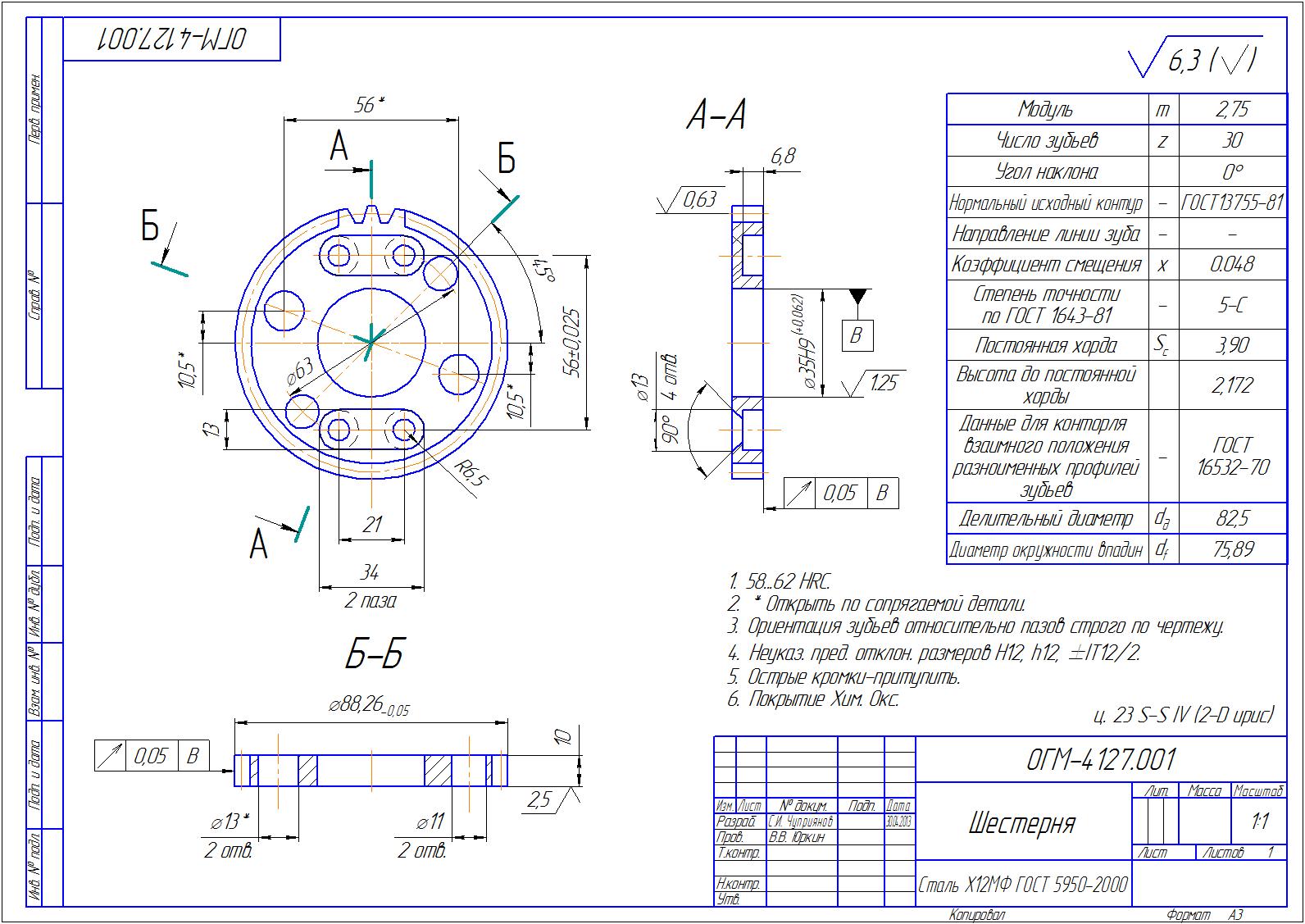 Чертёж № 2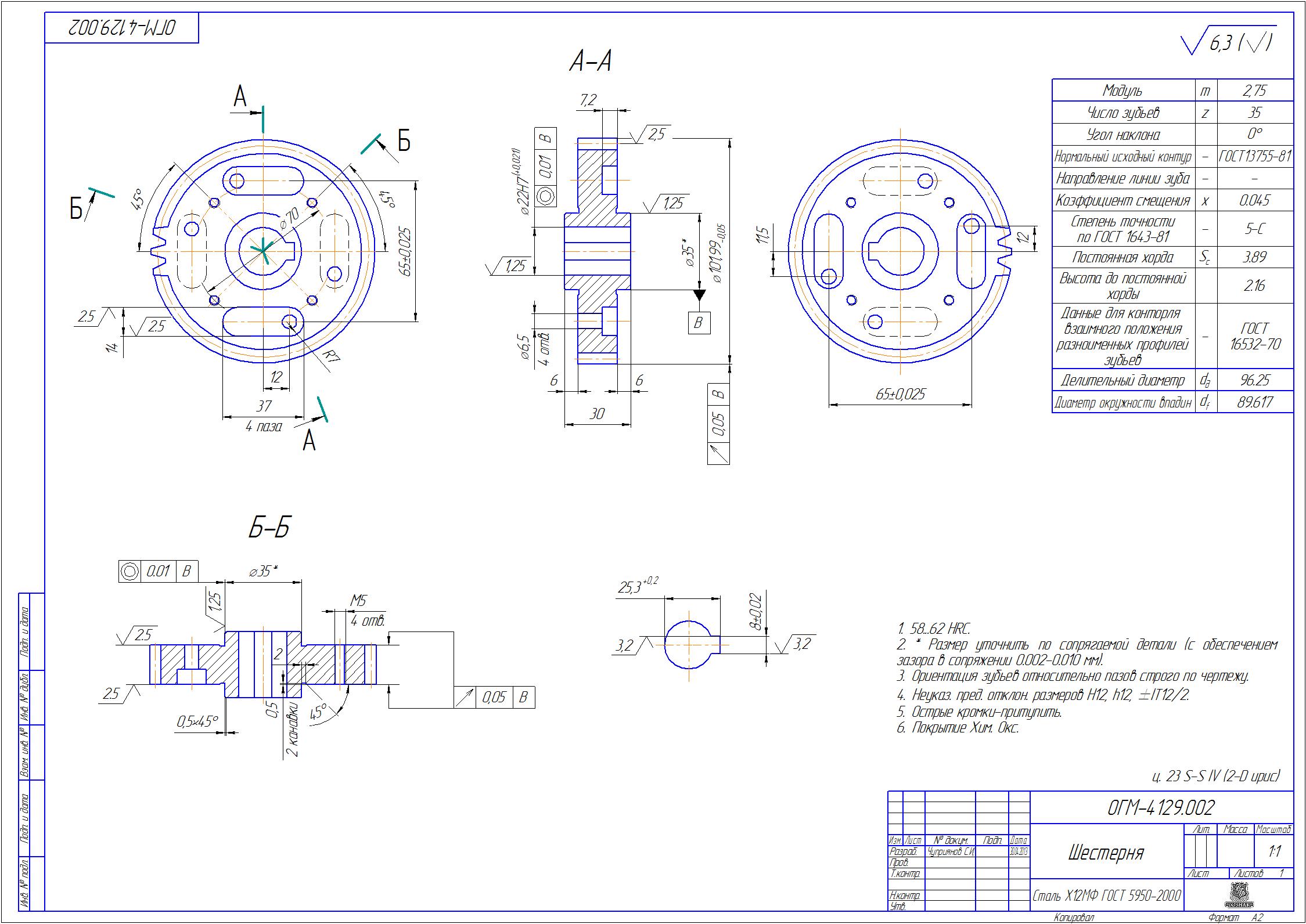 Номер и описание пунктаСодержание пунктаСпособ закупкиОткрытый конкурс в электронной форме № ОКэ_1_0000215_2019_АОНаименование, место нахождения, почтовый адрес, адрес электронной почты, номер контактного телефона ЗаказчикаАкционерное общество «Гознак», 197046, Санкт-Петербург, территория Петропавловская крепость, дом 3, литер ГПочтовый адрес: 115162, Москва, ул. Мытная, дом 17тел.: +7 (495) 363-23-70 доб. 12-43Адрес электронной почты: Sobolev_A_V@goznak.ruПредмет договора 
с указанием количества поставляемого товара, объема выполняемых работ, оказываемых услугПоставка, монтаж и ввод в эксплуатацию зубошлифовального станка для Пермской печатной фабрики – филиала акционерного общества «Гознак».Подробное описание поставляемых товаров, выполняемых работ, оказываемых услуг указано в технической части (раздел V закупочной документации)Место поставки товара, выполнения работ, оказания услугМесто поставки товара, оказания услуг, выполнения работ: Пермская печатная фабрика – филиал акционерного общества «Гознак», 614066, Шоссе Космонавтов, д. 115, г. Пермь, Пермский край, Россия.Сроки поставки товара, выполнения работ, оказания услугСрок поставки товара не должен превышать 8 (восемь) месяцев с даты подписания Договора.Сведения о начальной (максимальной) цене договора (цене лота)43 686 000,00 рублей Российской Федерации, включая НДСцена на условиях поставки до склада Грузополучателя, включая стоимость упаковки, маркировки, погрузки, укладки и крепления оборудования, стоимость необходимого для этого материала, транспортировки, страхования, таможенные сборы и учитывая стоимость монтажа, пуска в эксплуатацию оборудования, обучение персонала Грузополучателя.Цена фиксируется в договоре и остается неизменной 
в течение срока действия договора. Цена договора сформирована с учетом расходов на доставку, страхование, уплату таможенных пошлин, налогов и других обязательных платежей.В случае если Участник закупки освобождается 
от исполнения обязанностей налогоплательщика НДС либо не является налогоплательщиком НДС, то цена, предложенная таким Участником в заявке, не должна превышать установленную максимальную цену без НДС. При этом 
в указанном случае на стадии оценки и сопоставления Заявок для целей сравнения ценовые предложения всех Участников учитываются без НДССрок, место и порядок предоставления документации о закупкеДокументация предоставляется бесплатно в форме электронного документа в ЕИС на сайте http://zakupki.gov.ru и на ЭТП с момента публикации и до 29 ноября 2019 годаСрок, место, порядок и дата начала и окончания подачи заявокЗаявки принимаются только в электронном виде на ЭТП. 
Дата начала подачи заявок на участие в конкурсе 
в электронной форме: 31 октября 2019 годаОкончание приема заявок:Дата: 29 ноября 2019 годаВремя: 09:00 (время московское)Место и дата рассмотрения предложений Участников, порядок подведения итогов закупки Место и дата рассмотрения заявок УчастниковРоссийская Федерация, Москва, ул. Мытная, дом 1710 декабря 2019 года, 11:00 (время московское)Место и дата подведения итогов закупкиРоссийская Федерация, Москва, ул. Мытная, дом 1711 декабря 2019 года, 11:00 (время московское)Порядок рассмотрения предложений участников и подведения итогов закупки указан в п. 17, 18 Информационной картыАдрес электронной площадки 
в информационно-телекоммуникационной сети Интернет (ЭТП)https://www.fabrikant.ru№НаименованиеИнформацияНаименование Заказчика, контактная информацияАкционерное общество «Гознак», 197046, Санкт-Петербург, территория Петропавловская крепость, дом 3, литер ГПочтовый адрес: 115162, Москва, ул. Мытная, дом 17тел.: +7 (495) 363-23-70 доб. 12-43Адрес электронной почты: Sobolev_A_V@goznak.ruВид и предмет конкурса Конкурс в электронной форме на право заключения договора на монтаж и ввод в эксплуатацию зубошлифовального станка для Пермской печатной фабрики – филиала акционерного общества «Гознак». Адрес электронной площадки в сети Интернет (ЭТП)https://www.fabrikant.ru Место и сроки   поставки товара,             оказания услуг, выполнения работ.Пермская печатная фабрика – филиал акционерного общества «Гознак», 614066, Шоссе Космонавтов, д. 115, 
г. Пермь, Пермский край, Россия.Срок поставки товара не должен превышать 8 (восемь) месяцев с даты подписания договораНачальная (максимальная) цена договора и порядок формирования цены договора43 686 000,00 рублей Российской Федерации, включая НДСцена на условиях поставки до склада Грузополучателя, включая стоимость упаковки, маркировки, погрузки, укладки и крепления оборудования, стоимость необходимого для этого материала, транспортировки, страхования, таможенные сборы и учитывая стоимость монтажа, пуска в эксплуатацию оборудования, обучение персонала Грузополучателя.Цена фиксируется в договоре и остается неизменной 
в течение срока действия договора. Цена договора сформирована с учетом расходов на доставку, страхование, уплату таможенных пошлин, налогов и других обязательных платежей.В случае если Участник закупки освобождается 
от исполнения обязанностей налогоплательщика НДС либо не является налогоплательщиком НДС, то цена, предложенная таким Участником в заявке, не должна превышать установленную максимальную цену без НДС. При этом в указанном случае на стадии оценки и сопоставления Заявок для целей сравнения ценовые предложения всех Участников учитываются без НДСФорма, сроки и порядок оплаты Оплата производится в порядке, указанном в проекте договора (раздел IV настоящей документации).Обязательные требования к Участникам конкурсаК участникам закупки устанавливаются следующие требования:Непроведение ликвидации Участника Закупки-юридического лица и отсутствие решения арбитражного суда о признании Участника размещения заказа-юридического лица, индивидуального предпринимателя банкротом и об открытии конкурсного производства;Неприостановление деятельности Участника закупки в порядке, предусмотренном Кодексом Российской Федерации об административных правонарушениях;Отсутствие у Участника закупки недоимки 
по налогам, сборам, задолженности по иным обязательным платежам в бюджеты бюджетной системы Российской Федерации (за исключением сумм, на которые предоставлены отсрочка, рассрочка, инвестиционный налоговый кредит в соответствии с законодательством Российской Федерации о налогах и сборах, которые реструктурированы в соответствии с законодательством Российской Федерации, по которым имеется вступившее 
в законную силу решение суда о признании обязанности заявителя по уплате этих сумм исполненной или которые признаны безнадежными к взысканию в соответствии 
с законодательством Российской Федерации о налогах и сборах) за прошедший календарный год, размер которых превышает двадцать пять процентов балансовой стоимости активов Участника закупки, по данным бухгалтерской отчетности за последний отчетный период. Участник закупки считается соответствующим установленному требованию в случае, если им в установленном порядке подано заявление об обжаловании указанных недоимки, задолженности и решение по такому заявлению на дату рассмотрения заявки на участие в определении поставщика (подрядчика, исполнителя) не принято;Отсутствие сведений об Участниках закупки 
в реестре недобросовестных поставщиков, предусмотренном статьей 5 Федерального закона от 18 июля 2011 года 
№ 223-ФЗ «О закупках товаров, работ, услуг отдельными видами юридически лиц», и (или) в реестре недобросовестных поставщиков, предусмотренном Федеральным законом от 5 апреля 2013 года № 44-ФЗ 
«О контрактной системе в сфере закупок товаров, работ, услуг для обеспечения государственных и муниципальных нужд».В случае если несколько юридических лиц, физических лиц (в том числе индивидуальных предпринимателей) выступают на стороне одного Участника закупки, требования к участникам, установленные в документации, предъявляются к каждому из указанных лиц в отдельности.Комиссия вправе на любом этапе Закупки проверить соответствие Участников закупки и привлекаемых ими соисполнителей (субподрядчиков) требованиям, установленным в документации о закупке, в том числе наличие заявленных ими производственных мощностей, технологического оборудования и трудовых ресурсов.При выявлении недостоверных сведений в представленной Участником закупки заявке, несоответствия Участника Закупки, требованиям, установленным к Участникам закупок, несоответствия Продукции Участника закупки требованиям, установленным документацией о закупке 
к Продукции, являющейся предметом Закупки, Комиссия отстраняет такого Участника закупки от дальнейшего участия в процедурах закупки на любом этапе ее проведения.Порядок и срок предоставления документации 
о проведении конкурсаДокументация о проведении конкурса доступна 
для ознакомления в единой информационной системе 
без взимания платы. Документация о проведении конкурса предоставляется бесплатноФорма и порядок подачи запросов о даче разъяснений положений извещения 
об осуществлении закупки и/или документации 
о проведении конкурса и предоставления заказчиком разъяснений, дата и время окончания срока предоставления разъяснений положений документации о закупкеЛюбой Участник конкурса вправе направить заказчику запрос о даче разъяснений положений извещения 
об осуществлении закупки и/или документации о закупке. Запрос о даче разъяснений положений извещения 
об осуществлении закупки и/или документации о закупке, разъяснения положений извещения об осуществлении закупки и/или документации о закупке осуществляется только через электронную площадку. Документы, поступившие заказчику иным способом, не рассматриваются. В течение трех рабочих дней с даты поступления запроса 
о даче разъяснений положений извещения об осуществлении закупки и/или документации о закупке заказчик осуществляет разъяснение положений документации 
о конкурентной закупке и размещает их в единой информационной системе с указанием предмета запроса, но без указания Участника такой закупки, от которого поступил указанный запрос. При этом заказчик вправе не осуществлять такое разъяснение в случае, если указанный запрос поступил позднее чем за три рабочих дня до даты окончания срока подачи заявок на участие в такой закупке.Дата начала срока подачи запроса о разъяснении положений документации о закупке: 31 октября 2019 года.Дата и время окончания срока предоставления разъяснений положений документации о закупке: 26 ноября 2019 года, 18:00 (время московское)Форма подачи заявок 
на участие в конкурсе. Порядок подачи заявок на участие в конкурсе Заявка на участие в конкурсе подаётся в форме электронного документа с учетом требований настоящей документации и электронной площадки, по адресу в сети Интернет: https://www.fabrikant.ruДокументы, входящие в состав Заявки, предоставляются 
в формате (например, *doc, *docx, *xls, *xlsx, *ppt, 
в отсканированном виде в формате *pdf), обеспечивающем сохранение всех аутентичных признаков подлинности (качество – не менее 200 точек на дюйм, графической подписи лица, печати (при наличии), если иное не следует 
из условий Документации о закупке и Регламента работы ЭТП)). Каждый отдельный документ должен быть включён в состав Заявки в виде отдельного файла. Наименование файлов должно позволять идентифицировать документ.Подготовленная участником заявка, а также вся документация должна быть написаны на русском языке или иметь перевод на русский язык.Использование других языков для подготовки заявки 
без предоставления перевода на русский язык может быть расценено конкурсной комиссией как несоответствие заявки требованиям, установленным настоящей документацией.При наличии разночтений между ценовой информацией, указанной в Заявке, и ценовой информацией, указанной 
на ЭТП, преимущество имеет ценовая информация, указанная на ЭТП.Участнику закупки в электронной форме для участия 
в конкурсе необходимо получить аккредитацию 
на электронной площадке в порядке, установленном оператором электронной площадки.Электронные документы Участника конкурса, заказчика, оператора электронной площадки должны быть подписаны усиленной квалифицированной электронной подписью лица, имеющего право действовать от имени, соответственно, Участника конкурса, заказчика, оператора электронной площадкиКвалификационные требования к Участнику конкурсаОтсутствуютТребования к предложению о цене договораВсе суммы денежных средств в конкурсной заявке и приложениях к ней должны быть выражены в рублях Российской Федерации.Цена договора должна включать все налоги и другие обязательные платежи в соответствии с действующим законодательством Российской Федерации. Участник указывает цену следующим образом: сумма без НДС; сумма НДС; итого, включая НДС.В случае если Участник освобождается от исполнения обязанностей налогоплательщика НДС либо Участник не является налогоплательщиком НДС, то цена, предложенная таким Участником в заявке, не должна превышать установленную максимальную цену без НДС. При этом 
в указанном случае на стадии рассмотрения заявок для целей сравнения ценовые предложения всех Участников учитываются без НДС.Цена договора, предлагаемая Участником, не может превышать начальную (максимальную) цену договора, указанную в извещении и документации о проведении конкурса. В случае если Участник освобождается 
от исполнения обязанностей налогоплательщика НДС либо Участник не является налогоплательщиком НДС, то цена, предложенная таким Участником в заявке, не должна превышать установленную максимальную цену без НДС.В случае если цена договора, указанная в заявке на участие 
в конкурсе и предлагаемая Участником, превышает начальную (максимальную) цену договора, а также в случае наличия в такой заявке более одного предложения о цене договора соответствующий Участник не допускается 
к участию в конкурсе на основании несоответствия его заявки требованиям, установленным документацией 
о закупке. Цена договора должна включать все расходы, связанные 
с исполнением договора, налоги (включая НДС) и другие обязательные платежи в соответствии с действующим законодательством Российской ФедерацииДокументы, входящие 
в состав заявки 
на участие в конкурсе Заявка участника должна содержать следующие сведения и документы:Информацию об участнике (фирменное наименование, сведения об организационно-правовой форме, о месте нахождения, почтовый адрес (для юридического лица), фамилию, имя, отчество, паспортные данные, сведения о месте жительства (для физического лица), номер контактного телефона) по форме, приведенной в приложении № 2 к Информационной карте;Техническое предложение Участника в табличной форме, приведенной в приложении № 3 к Информационной карте и в строгом соответствии с техническими требованиями, указанными в разделе V настоящей документации;Техническое описание в свободной форме с учетом положений приложения № 3 к Информационной карте, которое должно подробно описывать состав, технические особенности и показатели предлагаемого товара с указанием завода-производителя предмета договора и страны производства;Выписку из единого государственного реестра юридических лиц или заверенную Участником копию такой выписки, полученную не ранее чем за месяц до дня размещения в ЕИС извещения о проведении закупки (для юридических лиц);Выписку из единого государственного реестра индивидуальных предпринимателей или заверенную Участником копию такой выписки, полученную не ранее чем за месяц до дня размещения в ЕИС извещения 
о проведении закупки (для индивидуальных предпринимателей);Копии документов, удостоверяющих личность (для иных физических лиц);Документ, подтверждающий полномочия лица 
на осуществление действий от имени Участника закупки-юридического лица (копия решения о назначении или 
об избрании либо приказа о назначении физического лица 
на должность, в соответствии с которым такое физическое лицо обладает правом действовать от имени Участника закупки без доверенности). В случае если от имени Участника закупки действует иное лицо, заявка на участие 
в закупке должна содержать также доверенность 
на осуществление действий от имени Участника закупки, оформленную в установленном законодательством порядке и подписанную руководителем Участника закупки (для юридических лиц) или уполномоченным этим руководителем лицом, либо нотариально заверенную копию такой доверенности. В случае если указанная доверенность подписана лицом, уполномоченным руководителем Участника закупки, заявка на участие в закупке должна содержать также документ, подтверждающий полномочия такого лица;Заверенные Участником копии учредительных документов Участника закупки (для юридических лиц) 
в действующей редакции и содержащие отметку налогового органа о государственной регистрации таких документов;Решение об одобрении или о совершении крупной сделки/сделки с заинтересованностью либо копию такого решения в случае, если требование о необходимости наличия такого решения для совершения крупной сделки/сделки 
с заинтересованностью установлено законодательством Российской Федерации, учредительными документами юридического лица и если для Участника закупки поставка товаров, выполнение работ, оказание услуг, являющихся предметом договора, или внесение денежных средств 
в качестве обеспечения заявки на участие в закупке, обеспечения исполнения договора являются крупной сделкой/сделкой с заинтересованностью;Копию справки из налоговой инспекции 
об исполнении налогоплательщиком обязанности по уплате налогов, сборов, пеней, штрафов, процентов или копию справки о состоянии расчетов по налогам, сборам, пеням и штрафам, полученную не ранее чем за месяц до даты начала приема заявок;Копии бухгалтерского баланса и отчета о финансовых результатах (форма по ОКУД 0710001 «Бухгалтерский баланс» и форма по ОКУД 0710002 «Отчет о финансовых результатах») со всеми приложениями, с отметкой налоговой инспекции за последний отчетный год, срок предоставления отчетности по которому в соответствии 
с законодательством наступает не позднее даты окончания подачи заявок Участников закупки; Копии бухгалтерского баланса и отчета о финансовых результатах (форма по ОКУД 0710001 «Бухгалтерский баланс» и форма по ОКУД 0710002 «Отчет о финансовых результатах») со всеми приложениями за последний отчетный период (первый квартал, полугодие, 9 месяцев), заверенные подписью и печатью (при ее наличии) Участника закупки;В случае если в соответствии с требованиями законодательства Российской Федерации Участником закупки не составляется промежуточная бухгалтерская (финансовая) отчетность, в состав заявки включается соответствующее пояснение, заверенное Участником (уполномоченным им лицом);В случае если Участником закупки выступает юридическое лицо или индивидуальный предприниматель, 
к которым в соответствии с законодательством Российской Федерации не применяются требования по формированию финансовой отчетности (ведения бухгалтерского учета), 
в состав заявки включается налоговая декларация Участника за последний отчетный год;Документы, подтверждающие соответствие Участника закупки установленным требованиям и условиям допуска к участию в закупке, если такие требования установлены в пункте 11 Информационной карты;Декларация о принадлежности Участника 
к субъектам малого и среднего предпринимательства (для вновь зарегистрированных индивидуальных предпринимателей или вновь созданных юридических лиц (по форме, приведенной в приложении № 5) или сведения 
из единого реестра субъектов малого предпринимательства (в случае если Участник является субъектом малого и среднего предпринимательства);Дополнительные документы для оценки заявки Участника в соответствии с критериями, приведенными 
в приложении № 1 к Информационной карте. Требование 
о предоставлении дополнительных документов не является обязательным. При отсутствии документов для оценки заявки Участника в соответствии с критериями приложения № 1 к Информационной карте по данным критериям Участнику будет присвоено ноль баллов;Коммерческое предложение по форме, приведенной 
в приложении № 4 к Информационной карте.Для создания заявки участнику необходимо на сайте ЭТП:Заполнить форму заявки и разместить документы 
в следующих разделах:Документы согласно пунктам 13.1 – 13.17 необходимо разместить в разделе «Сведения об участнике и предлагаемом товаре / работе / услуге».Коммерческое предложение согласно пункту 13.18 необходимо разместить в разделе «Коммерческое предложение».Цену заявки указать в разделе «Ценовое предложение».При подаче заявки следует руководствоваться правилами ЭТП. По вопросам работы ЭТП следует обращаться 
к оператору ЭТП способами, указанными на сайте ЭТПСрок подачи заявок 
на участие в конкурсе Дата начала подачи заявок на участие в конкурсе 
в электронной форме: 31 октября 2019 годаДата и время окончания подачи заявок на участие в конкурсе в электронной форме: 29 ноября 2019 года, 09:00 (время московское)Место подачи заявок 
на участие в конкурсе Электронная площадка «Фабрикант», по адресу в сети Интернет: https://www.fabrikant.ru Обеспечение заявок 
на участие в конкурсе Не требуетсяДата, место и порядок рассмотрения заявок 
на участие в конкурсеДата и место рассмотрения заявок: 115162, г. Москва, 
ул. Мытная, д. 17 10 декабря 2019 года, 11:00Комиссия проверяет заявки на участие в закупке, содержащие предусмотренные п. 13 Информационной карты информацию и документы, на соответствие требованиям, установленным настоящей документацией в отношении закупаемых товаров, работ, услуг.На основании результатов рассмотрения заявок на участие 
в закупке комиссией принимается одно из следующих решений:о допуске Участника закупки, подавшего заявку 
на участие в конкурсе, к участию в нем и 
о признании этого Участника закупки Участником конкурса;об отказе в допуске к участию в конкурсе.По результатам рассмотрения заявок на участие в конкурсе комиссией формируется протокол рассмотрения заявок, содержащий следующую информацию:дату подписания протокола;количество поданных на участие в закупке заявок, 
а также дата и время регистрации каждой такой заявки;результаты рассмотрения заявок на участие в закупке с указанием в том числе количества заявок на участие 
в закупке, которые отклонены, и оснований отклонения каждой заявки на участие в закупке с указанием положений документации о закупке, которым не соответствует такая заявка;причины, по которым конкурентная закупка признана несостоявшейся, в случае ее признания таковой.Заказчик в течение трех дней со дня подписания направляет оператору электронной площадки протокол рассмотрения заявок, оператор электронной площадки размещает его 
в единой информационной системеДата, место и порядок оценки заявок, поданных на участие в конкурсе. Подведение итогов конкурсаДата и место оценки и сопоставления заявок, подведение итогов конкурса: 115162, г. Москва, ул. Мытная, д. 1711 декабря 2019 года, 11:00Комиссия по осуществлению закупок на основании результатов оценки заявок по критериям, указанным 
в закупочной документации, на участие в такой закупке присваивает каждой такой заявке порядковый номер 
в порядке уменьшения степени выгодности содержащихся 
в них условий исполнения договора. Заявке на участие в конкурсе в электронной форме, 
в которой содержатся лучшие условия исполнения договора, присваивается первый номер. В случае если в нескольких таких заявках содержатся одинаковые по степени выгодности условия исполнения договора или одинаковые ценовые предложения, меньший порядковый номер присваивается заявке, которая поступила ранее других таких заявок.По результатам рассмотрения и оценки заявок Участников конкурса на участие в конкурсе оформляется итоговый протокол, в который включается следующая информация:дата подписания протокола;количество поданных заявок на участие в закупке, а также дата и время регистрации каждой такой заявки;порядковые номера заявок на участие в конкурсе 
в порядке уменьшения степени выгодности содержащихся 
в них условий исполнения договора, включая информацию 
о ценовых предложениях Участников закупки;результаты рассмотрения заявок на участие в закупке, с указанием в том числе количества заявок на участие 
в конкурсе, которые отклонены, и основания отклонения каждой заявки на участие в конкурсе с указанием положений документации, которым не соответствуют такие заявки;результаты оценки заявок на участие в конкурсе 
с указанием решения комиссии по осуществлению закупки 
о присвоении каждой такой заявке значения по каждому 
из предусмотренных критериев оценки таких заявок;причины, по которым закупка признана несостоявшейся, в случае признания её таковойУсловия допуска 
к участию в конкурсе При рассмотрении и оценке заявок на участие в конкурсе 
в электронной форме Участник не допускается Комиссией 
к участию в конкурсе в электронной форме в случае:несоответствия заявки на участие в конкурсе 
в электронной форме требованиям документации 
о проведении конкурса, в том числе:непредоставления документов и сведений, указанных в документации;нарушения требований документации о закупке 
к содержанию, форме и оформлению заявки;несоответствия предмета заявки на участие 
в конкурсе предмету закупки, указанному 
в документации о закупке, а также несоответствия техническим требованиям к закупаемому товару указанным Заказчиком в Части V настоящей документации;несоответствия предложенных Участником закупки условий исполнения договора условиям, указанным 
в документации, в том числе:направление предложения, ухудшающего условия выполнения договора, являющегося предметом закупки;направление предложения о цене договора, превышающего НМЦ договора;наличия в предоставленных Участником документах недостоверных сведений об Участнике закупки или предлагаемой им продукции;непредоставления документа или копии документа, подтверждающего внесение денежных средств или иного обеспечения заявки на участие в закупке в соответствии 
с документацией, если условие о таком обеспечении было установлено, в том числе несоответствие размера, формы, условий или порядка предоставления обеспечения заявки установленным условиям его предоставления;19.4. Заказчик вправе в любое время до завершения процедуры закупки отстранить участника закупки, пересмотреть итоги процедуры закупки, отказаться 
от заключения договора с участником закупки, если будет установлено, что:19.4.1. участник закупки не соответствует установленным извещением или документацией о закупке требованиям 
к участникам закупки;19.4.2. поставляемая продукция не соответствуют установленным извещением или документацией о закупке требованиям; 19.4.3. участник закупки представил недостоверную информацию о своем соответствии или соответствии поставляемой продукции требованиям, установленным извещением или документацией о закупке к участникам закупки, или поставляемой продукции, а также недостоверную информацию о наименовании страны происхождения товара, что позволило ему стать победителем процедуры закупкиКритерии, порядок рассмотрения и оценки заявок на участие 
в конкурсе, их содержание и значимость Критерии, порядок рассмотрения и оценки заявок на участие в конкурсе, порядок начисления баллов по критериям (показателям), их содержание и значимость указаны 
в приложении № 1 к Информационной картеОсобенности участия 
в закупках коллективных участниковДопускается участие в закупке нескольких юридических лиц, нескольких физических лиц, в том числе нескольких индивидуальных предпринимателей, выступающих на стороне одного участника процедуры закупки на основании заключенного договора (или иного подобного документа). Не допускается участие в процедурах закупки коллективных участников, объединяющих одновременно юридических и физических лиц, в том числе индивидуальных предпринимателей.Юридическое или физическое лицо, в том числе индивидуальный предприниматель, может одновременно участвовать только в одной заявке, поданной коллективным участником.Не допускается подача заявок на участие в закупке юридическим или физическим лицом, в том числе индивидуальным предпринимателем, одновременно самостоятельно и в составе коллективного участника.При установлении обстоятельств, предусмотренных пунктами 21.2 и 21.3 настоящего раздела, все заявки, поданные от имени таких коллективных участников, а также от юридических и физических лиц, в том числе индивидуальных предпринимателей, подлежат отклонению.В случае участия коллективного участника в закупке каждый из участников коллективного участника должен соответствовать требованиям, предъявленным к участникам закупки в документации о закупке, за исключением случаев, специально оговоренных в документации о закупке.В составе заявки на участие в процедуре проведения закупки коллективный участник в обязательном порядке представляет копию договора между участниками, 
в котором должно быть в обязательном порядке определено лицо, подписывающее коллективную заявку, и с которым будет заключен договор от имени всех остальных участников, распределение между участниками прав и обязанностей, ответственности, объемов поставки товаров, выполнения работ, оказания услуг. Расчеты, осуществляемые Заказчиком по договору, производятся 
с лицом, подписавшим договор от имени всех участников. Данное положение должно также быть предусмотрено 
в договоре между участниками. Договор между участниками не может быть меньше срока действия договора, заключаемого с Заказчиком.Если хотя бы один участник коллективного участника, входящей в состав коллективного участника, 
на стадии подачи заявок отказывается от участия в закупке, о чем в адрес заказчика поступает письменное уведомление, заявка от такого коллективного участника подлежит отклонению.На стадии заключения договора коллективный участник по запросу комиссии предоставляет оригинал заключенного договора между участниками. В случае если после признания коллективного участника победителем закупки хотя бы один участник коллективного участника отказывается от заключения договора, о чем в адрес заказчика поступает письменное уведомление, данный коллективный участник признается уклонившимся 
от заключения договора. Те же правила распространяются 
на заключение договора с лицом, занявшим второе место, 
в случаях, когда в соответствии с настоящей документацией договор заключается с участником, занявшим второе место.Требования об исполнении договора могут быть предъявлены к любому лицу либо нескольким лицам, входящим в состав коллективного участника, по выбору Заказчика. Данное лицо или лица обязаны обеспечить выполнение договора в полном объеме.Требования о выплате неустойки или других штрафных санкций, вытекающих из договора, могут быть предъявлены к любому лицу либо нескольким лицам, входящим в состав коллективного участника, по выбору Заказчика. Данное лицо или лица обязаны обеспечить выплату неустойки или других штрафных санкций в полном объеме.В договоре о совместном участии должны быть 
в обязательном порядке включены условия о солидарной ответственности лиц, входящих в состав коллективного участника. В случае отсутствия условий, предусмотренных настоящей главой, в договоре о совместном участии заявка, поданная от такого коллективного участника, подлежит отклонению.В случае ликвидации либо реорганизации одного 
из участников в договор между участниками должны быть внесены соответствующие изменения о перераспределении функций, которые выполнялись прежним участником, между остальными участникамиПриоритет товаров российского происхождения, работ, услуг, выполняемых, оказываемых российскими лицами, 
по отношению к товарам, происходящим 
из иностранного государства, работам, услугам, выполняемым, оказываемым иностранными лицамиПриоритет товаров российского происхождения, работ, услуг, выполняемых, оказываемых российскими лицами, 
по отношению к товарам, происходящим из иностранного государства, работам, услугам, выполняемым, оказываемым иностранными лицами, предоставляется в соответствии 
с постановлением Правительства Российской Федерации 
от 16.09.2016 № 925 «О приоритете товаров российского происхождения, работ, услуг, выполняемых, оказываемых российскими лицами, по отношению к товарам, происходящим из иностранного государства, работам, услугам, выполняемым, оказываемым иностранными лицами» с учетом положений Генерального соглашения 
по тарифам и торговле 1994 года и Договора о Евразийском экономическом союзе от 29 мая 2014 г.Участник конкурса указывает (декларирует) в Техническом предложении наименование страны происхождения поставляемых товаров. При этом отсутствие в заявке 
на участие в конкурсе указания (декларирования) страны происхождения поставляемого товара не является основанием для отклонения заявки на участие в конкурсе, и такая заявка рассматривается как содержащая предложение о поставке иностранных товаров.Оценка и сопоставление заявок с предложениями о поставке товаров российского происхождения осуществляется 
по предложенным в заявках ценам договора, сниженным 
на 15 %, при этом договор заключается по цене договора, предложенной участником в заявке.Участник конкурса несёт ответственность за представление недостоверных сведений о стране происхождения товара, указанного в заявке на участие в конкурсе, и при установлении недостоверности сведений, содержащихся 
в документах, представленных Участником конкурса 
в составе заявки на участие в конкурсе, такой Участник не допускается Комиссией к участию в конкурсе.Заказчик относит Участника конкурса к российским или иностранным лицам на основании документов Участника закупки, содержащих информацию о месте его регистрации (для юридических лиц и индивидуальных предпринимателей), на основании документов, удостоверяющих личность (для физических лиц)Определение победителя конкурса На основании результатов рассмотрения и оценки заявок 
на участие в конкурсе в электронной форме Комиссия определяет победителя конкурса в электронной форме. Победителем конкурса в электронной форме признается Участник конкурса, который предложил лучшие условия исполнения договора и заявке на участие в конкурсе 
в электронной форме которого присвоен первый номер исходя из критериев оценки заявок на участие в конкурсе 
в электронной форме, их содержания и значимости, указанных в приложении № 1 к Информационной карте документации о проведении конкурсаОбеспечение исполнения договораНе требуется.Порядок заключения договораДоговор по результатам конкурса в электронной форме заключается на условиях, которые предусмотрены проектом договора, документацией и извещением о проведении конкурса в электронной формеСрок заключения договора Договор заключается не ранее чем через 10 календарных дней и не позднее чем через 20 календарных дней с даты размещения в единой информационной системе итогового протоколаПорядок внесения изменений в извещение и  документацию 
о проведении конкурсаЗаказчик по собственной инициативе или в соответствии 
с запросом Участника закупки вправе принять решение 
о внесении изменений в извещение и/или в документацию 
о проведении конкурса. Изменения, вносимые в извещение и/или документацию о проведении конкурса, разъяснения положений извещения и/или документации о проведении конкурса размещаются заказчиком в единой информационной системе не позднее чем в течение трёх дней со дня принятия решения о внесении указанных изменений, предоставления указанных разъясненийРеквизиты Заказчика (организатора конкурса)ИНН/ КПП 7813252159/ 781301001, р/с 40502810900060021017 в Банк ВТБ (ПАО), г. Москва к/с 30101810700000000187 БИК 044525187№Критерии и подкритерии оценки конкурсной заявкиМаксимальное число присваиваемых квалификационных балловЦена (Ц)45Гарантия (ГАР)20Сертификаты (СЕРТ)3Финансовое состояние (ФИН)15Статус производителя оборудования, официального представителя производителя оборудования или официального дилера производителя оборудования на территории Российской Федерации (СТ)17Ц=ЗНАЧ х(1-Цоц – Цмин﴿Ц=ЗНАЧ х(1-Цмах﴿ГАР=ЗНАЧ х(1-ГАРмах - ГАРоц ﴿ГАР=ЗНАЧ х(1-ГАРмах﴿№Оцениваемый подкритерийСпособ подтвержденияКоличество баллов при предоставлении подтвержденияКоличество баллов при отсутствии подтвержденияФункционирование 
у участника закупки системы менеджмента качестваКопия сертификатаISO 900110Функционирование 
у участника закупки системы экологического менеджментаКопия сертификатаISO 1400110Функционирование 
у участника закупки системы менеджмента безопасности труда и охраны здоровьяКопия сертификата OHSAS 1800110ФИН=ЗНАЧ х(1-ФИНмах – ФИНоц﴿ФИН=ЗНАЧ х(1-ФИНмах﴿ФИНоц=ВыручкаоцФИНоц=Цоц№Оцениваемый подкритерийСпособ подтвержденияКоличество баллов при предоставлении подтвержденияКоличество баллов при отсутствии подтвержденияПроизводитель оборудованияИнформационное письмо 
с приложением лицензий, свидетельств, сертификатов, иных документов, подтверждающих отнесение товаров, являющихся предметом закупки, к товарам собственного производства170Официальный представитель производителя оборудования / официальный дилер производителя оборудованияИнформационное письмо, иной документ, выданный производителем оборудования, и/или дилерский договор 
с производителем оборудования 
с приложением всех листов договора, приложений и спецификаций к нему о праве Участника осуществлять поставку оборудования100№ п/пнаименование документовСтраницы с __ по __Количество страницВСЕГО листов:№Технические требованияВыполнимость требованийда/нет или числовое значение (графа заполняется поставщиком товара с возможными примечаниями)…СимволОбозначение–Диапазон значений, включающий в себя указанные числовые значения. Например, выражение «9 – 12» означает диапазон значений в интервале от 9 
до 12 включительно±Знак плюс-минус (±) — математический символ, который ставится перед некоторым выражением и используется для указания пределов изменения каких-либо параметров. Пример: фраза «напряжение в сети должно быть 220 ± 4,5 вольт» означает, что напряжение должно быть в диапазоне от 215,5 до 224,5 вольт включительно×Знак, используемый для указания размеров. Пример: «3 × 5 мм» означает ширину 3 мм и длину 5 мм включительноНаименованиеОбщая стоимость без учёта НДС,на условиях поставки до склада Грузополучателя, включая стоимость упаковки, маркировки, погрузки, укладки и крепления Продукции, стоимость необходимого для этого материала, транспортировки, страхования, таможенные сборы и учитывая стоимость монтажа, и пуска в эксплуатацию оборудованияСумма НДСИтого с учётом НДССтрана происхождения товараN п/пНаименование сведенийМалые предприятияСредние предприятияПоказатель1 < 2 >23451.Суммарная доля участия Российской Федерации, субъектов Российской Федерации, муниципальных образований, общественных и религиозных организаций (объединений), благотворительных и иных фондов (за исключением суммарной доли участия, входящей 
в состав активов инвестиционных фондов) в уставном капитале общества с ограниченной ответственностью, процентовНе более 25Не более 25-2.Суммарная доля участия иностранных юридических лиц и (или) юридических лиц, не являющихся субъектами малого и среднего предпринимательства, 
в уставном капитале общества 
с ограниченной ответственностью <3>, процентовНе более 49Не более 49-3.Акции акционерного общества, обращающиеся на организованном рынке ценных бумаг, отнесены к акциям высокотехнологичного (инновационного) сектора экономики 
в порядке, установленном Правительством Российской ФедерацииДа (нет)Да (нет)Да (нет)4.Деятельность хозяйственного общества, хозяйственного партнерства заключается в практическом применении (внедрении) результатов интеллектуальной деятельности (программ для электронных вычислительных машин, баз данных, изобретений, полезных моделей, промышленных образцов, селекционных достижений, топологий интегральных микросхем, секретов производства (ноу-хау), исключительные права на которые принадлежат учредителям (участникам) соответственно хозяйственного общества, хозяйственного партнерства - бюджетным, автономным научным учреждениям или являющимся бюджетными учреждениями, автономными учреждениями образовательным организациям высшего образованияДа (нет)Да (нет)Да (нет)5.Наличие у хозяйственного общества, хозяйственного партнерства статуса участника проекта в соответствии 
с Федеральным законом от 28.09.2010 № 244-ФЗ «Об инновационном центре "Сколково"»Да (нет)Да (нет)Да (нет)6.Учредителями (участниками) хозяйственных обществ, хозяйственных партнерств являются юридические лица, включенные в порядке, установленном Правительством Российской Федерации, в утвержденный Правительством Российской Федерации перечень юридических лиц, предоставляющих государственную поддержку инновационной деятельности в формах, установленных Федеральным законом от 23.08.1996 
№ 127-ФЗ «О науке и государственной научно-технической политике»Да (нет)Да (нет)Да (нет)7.Среднесписочная численность работников за предшествующий календарный год, человекДо 100 включительноОт 101 до 250 включительноУказывается количество человек (за предшествующий календарный год)7.Среднесписочная численность работников за предшествующий календарный год, человекдо 15 - микропредприятиеУказывается количество человек (за предшествующий календарный год)8.Доход за предшествующий календарный год, которыйопределяется в порядке, установленном законодательством Российской Федерации о налогах и сборах, суммируется по всем осуществляемым видам деятельности и применяется по всем налоговым режимам, млн рублей8002000Указывается 
в млн рублей (за предшествующий календарный год)8.Доход за предшествующий календарный год, которыйопределяется в порядке, установленном законодательством Российской Федерации о налогах и сборах, суммируется по всем осуществляемым видам деятельности и применяется по всем налоговым режимам, млн рублей120 в год - микропредприятиеУказывается 
в млн рублей (за предшествующий календарный год)9.Содержащиеся в Едином государственном реестре юридических лиц, Едином государственном реестре индивидуальных предпринимателей сведения о лицензиях, полученных соответственно юридическим лицом, индивидуальным предпринимателемПодлежит заполнениюПодлежит заполнениюПодлежит заполнению10.Сведения о видах деятельности юридического лица согласно учредительным документам или о видах деятельности физического лица, внесенного в Единый государственный реестр индивидуальных предпринимателей и осуществляющего предпринимательскую деятельность без образования юридического лица, 
с указанием кодов ОКВЭД2 и ОКПД2Подлежит заполнениюПодлежит заполнениюПодлежит заполнению11.Сведения о производимых субъектами малого и среднего предпринимательства товарах, работах, услугах с указанием кодов ОКВЭД2 и ОКПД2 Подлежит заполнениюПодлежит заполнениюПодлежит заполнению12.Сведения о соответствии производимых субъектами малого и среднего предпринимательства товарах, работах, услугах критериям отнесения к инновационной продукции, высокотехнологичной продукцииДа (нет)Да (нет)Да (нет)13.Сведения об участии в утвержденных программах партнерства отдельных заказчиков с субъектами малого и среднего предпринимательстваДа (нет)(в случае участия – наименование заказчика, реализующего программу партнерства)Да (нет)(в случае участия – наименование заказчика, реализующего программу партнерства)Да (нет)(в случае участия – наименование заказчика, реализующего программу партнерства)14.Сведения о наличии у юридического лица, индивидуального предпринимателя в предшествующем календарном году контрактов, заключенных в соответствии 
с Федеральным законом от 05.04.2013 № 44-ФЗ «О контрактной системе 
в сфере закупок товаров, работ, услуг для обеспечения государственных и муниципальных нужд», и (или) договоров, заключенных в соответствии с Федеральным законом от 18.07.2011 № 223-ФЗ «О закупках товаров, работ, услуг отдельными видами юридических лиц»Да (нет)(при наличии – количество исполненных контрактов или договоров и общая сумма)Да (нет)(при наличии – количество исполненных контрактов или договоров и общая сумма)Да (нет)(при наличии – количество исполненных контрактов или договоров и общая сумма)15.Сведения о том, что руководитель, члены коллегиального исполнительного органа, главный бухгалтер субъекта малого и среднего предпринимательства не имеют судимости за преступления 
в сфере экономики, а также о том, что 
в отношении указанных физических лиц не применялось наказание в виде лишения права занимать определенные должности или заниматься определенной деятельностью, связанной с деятельностью субъекта малого и среднего предпринимательства, и административное наказание в виде дисквалификацииДа (нет)16.Информация о наличии сведений 
о субъекте малого и среднего предпринимательства в реестрах недобросовестных поставщиков, предусмотренных федеральными законами от 18.07.2011 № 223-ФЗ 
«О закупках товаров, работ, услуг отдельными видами юридических лиц» и от 05.04.2013 № 44-ФЗ 
«О  контрактной системе в сфере закупок товаров, работ, услуг для обеспечения государственных и муниципальных нужд»Да (нет)Да (нет)Да (нет)ПоставщикПокупательАкционерное общество «Гознак» (АО «Гознак»)Место нахождения:197046, Российская Федерация, г. Санкт-Петербург, территория Петропавловская крепость, д. 3, литер Г;Адрес для корреспонденции - 115162, Российская Федерация, г. Москва, ул. Мытная, дом 17.ИНН/КПП 7813352058 / 781301001Р/с 40502810900060021017 в Банк ВТБ (ПАО), г. Москвак/с 30101810700000000187 в ОПЕРУ Московского ГТУ Банка РоссииБИК 044525187Грузополучатель: Пермская печатная фабрика – филиал акционерного общества «Гознак», 614066, Россия, г. Пермь, Шоссе Космонавтов, д.115________________ Поз.ОписаниеЦена в руб.1.1.11.21.31.4Документация на русском языке в бумажном виде и на электронном носителе2Монтаж оборудования3Инструктаж операторов Грузополучателя по работе с Оборудованием, включая стоимость проезда, проживания и питания специалистов Поставщика.ВСЕГОПоставщикПокупатель________________ ПоставщикПокупатель________________ № п/пТребованияВыполнимость требованийда/нет или числовое значение (графа заполняется поставщиком оборудования 
с возможными примечаниями)Назначение оборудованияЗубошлифовальный станок предназначен для шлифования боковых поверхностей эвольвентного профиля прямозубых и косозубых цилиндрических колёс наружного зацепления.Назначение оборудованияЗубошлифовальный станок предназначен для шлифования боковых поверхностей эвольвентного профиля прямозубых и косозубых цилиндрических колёс наружного зацепления.Назначение оборудованияЗубошлифовальный станок предназначен для шлифования боковых поверхностей эвольвентного профиля прямозубых и косозубых цилиндрических колёс наружного зацепления.Место поставки оборудованияПермская печатная фабрика – филиал акционерного общества «Гознак», шоссе Космонавтов, д.115, г. Пермь, Российская Федерация.Место поставки оборудованияПермская печатная фабрика – филиал акционерного общества «Гознак», шоссе Космонавтов, д.115, г. Пермь, Российская Федерация.Место поставки оборудованияПермская печатная фабрика – филиал акционерного общества «Гознак», шоссе Космонавтов, д.115, г. Пермь, Российская Федерация.Технические требованияТехнические требованияТехнические требованияСоставСоставСоставСтанок зубошлифовальный с системой ЧПУ (числового программного управления), на основе контроллеров FANUC 32i (или эквивалент) со следующими критериями эквивалентностидо 40 осей, задействованных в 10-ти каналахНано-сглаживание5-ти осевая обработкаточка центра инструмента с высокой скоростью сглаживанияОбучаемое управлениеВертикальный шлифовальный шпиндель  с системой крепления однопрофильных шлифовальных кругов через фланец (диаметр фланца не менее 127 мм для обеспечения технологического подвода однопрофильного шлифовального круга в зону обработки)Гидростанция для смазки всех направляющих в автоматическом режиме.Система автоматической подачи смазочно-охлаждающей жидкости (СОЖ) в зону резания c баком для СОЖ объемом не менее 600 литровСистема сбора и разделения металлической стружки и абразивных отходов с бумажной фильтрацией СОЖ для её повторного использованияСистема профилирования и правки шлифовального круга двумя алмазными карандашами непосредственно на станке. Система должна быть установлена на рабочей голове и включать в себя приспособление для выверки алмазных карандашей, а также 6 алмазных карандашейКомплект программного обеспечения для базовой системы и дополнительных устройств Комплект цифровых линеек и энкодеров на всех осях для обеспечения максимальной точности позиционированияПолная кабинетная защита станкаСистема вытяжки масляных туманов из рабочей зоны станкаСистема промышленного кондиционирования электрического шкафа станкаУстройство для ручной балансировки однопрофильных шлифовальных кругов, включая комплект датчиков и грузовГоризонтальный стол с установленной шпиндельной бабкой, задней бабкойЛампа сигнальная трехцветнаяОсвещение рабочей зоныКомплект регулировочных опор для выравнивания станка Комплект ручного инструмента для обслуживания станкаИнтуитивно понятная русифицированная оболочка системы ЧПУ, включая возможности построения несимметричного профиля зуба 
по семи точкам и бочкообразного зуба, циклы автоматической правки, балансировки, сушки шлифовальных кругов и циклы автоматической обработки деталей Фланец для шлифовального круга (1 штука)Круг однопрофильный шлифовальный абразивный 320 х 15 х 127 мм 
(5 штук) для тестовых деталей (согласно чертежам в приложении 
к технической части)Круг однопрофильный шлифовальный абразивный 320 х 20 х 127 мм 
(5 штук) для тестовых деталей (согласно чертежам в приложении 
к технической части)Комплект прокладок для шлифовальных кругов (2.5, 5, 10 мм)Комплект зажимной оснастки для закрепления тестовых деталей (Чертеж № 1, Чертеж № 2)Комплект съемников для шлифовальных кругов и центровОправка эталонная тестоваяТрансформатор с функцией стабилизации напряжения для работы 
в промышленных сетях Российской ФедерацииТребования назначения Требования назначения Требования назначения Станок должен обеспечивать шлифовку зубчатых колёс с точностью не ниже 5 степени точности по ГОСТ1643-81 (ISO 1328-1995, DIN 3960/3962) по всем параметрам и шероховатостью не хуже Ra 0.63 мкмОбрабатываемые материалыОбрабатываемые материалыОбрабатываемые материалыМатериалы: чугун, легированные стали.Основные параметры и характеристики Основные параметры и характеристики Основные параметры и характеристики Диаметр обрабатываемых изделий: от 30 до 400 ммМаксимальный вес обрабатываемых изделий: не менее 70 кгМаксимальная высота зуба: не менее 25 ммМинимальный модуль зубчатого венца при обработке полного профиля: не более 1 мм.Максимальный модуль зубчатого венца при обработке полного профиля: не менее 8 ммУгол наклона зубьев относительно оси не менее: ± 45ºМаксимальная ширина плоскости шлифования для прямозубого колеса: 370 мм.Максимальный диаметр устанавливаемого шлифовального круга: 
не менее 300 ммМаксимальная толщина устанавливаемого шлифовального круга: 
не менее 30 ммМаксимальная частота вращения шлифовального круга (регулируемая) не менее: 4000 об/мин.Мощность привода шлифовального круга не менее: 15 кВтМинимальное расстояние между центрами: не более 80 мм Максимальное расстояние между центрами: не менее 750 ммНе менее, чем 6-координатное автоматическое управление 
с использованием сервоприводов в соответствии со схемой: 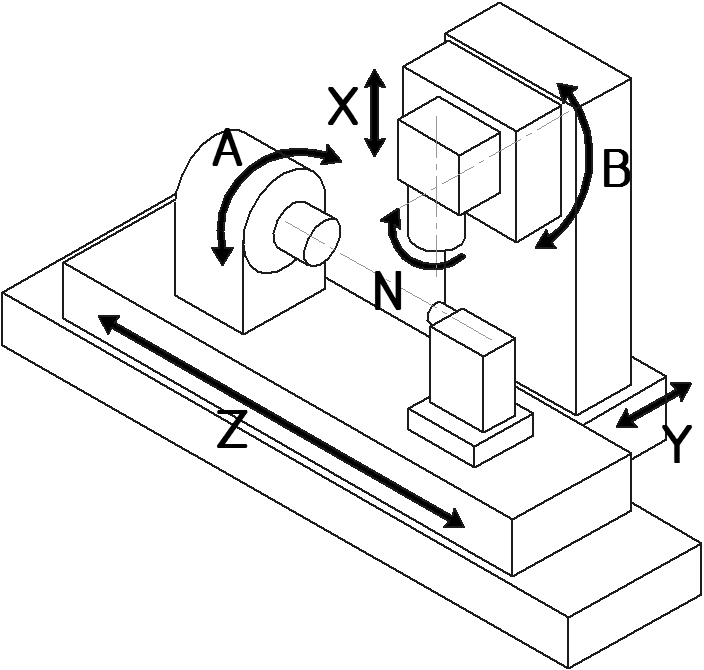 Ось Х – вертикальное перемещение шлифовального шпинделя;Ось Y – поперечное перемещение шлифовальной бабки;Ось Z – продольное перемещение стола;Ось N – вращение шлифовального шпинделя;Ось А – вращение шпиндельной бабки;Ось В – наклон шлифовальной бабкиГабариты станка (Д х Ш х В), не более: 5000 х 3900 х 2700 ммВес станка, не более: 11000 кгТребования к надёжностиТребования к надёжностиТребования к надёжностиРежим работы оборудования: 5 дней в неделю, 2 сменыНаработка на отказ: не менее 5000 часовСрок службы: не менее 10 летТребования стойкостиТребования стойкостиТребования стойкостиСтанок должен быть работоспособным в диапазоне температур воздуха от +10 до +40 оС при относительной влажности от 40 до 60 %Требования эргономикиТребования эргономикиТребования эргономикиОборудование должно соответствовать основным требованиям ГОСТ 12.2.049-80 «Система стандартов безопасности труда. Оборудование производственное. Общие эргономические требования»Требования энерго- и ресурсосбереженияТребования энерго- и ресурсосбереженияТребования энерго- и ресурсосбереженияЭлектроснабжение:Трёхфазный переменный ток 380 В;Частота - 50 Гц.Потребляемая мощность: не более 20 кВтТребования к поставкеТребования к поставкеТребования к поставкеСтанок должен быть поставлен в упаковке, предотвращающей его повреждение или порчу во время транспортировки к конечному пункту назначения, с учётом хранения и разгрузки/погрузки.В поставку должны входить все необходимые материалы (фильтровальная бумага), жидкости (масла, СОЖ), специальные инструменты (алмазные диски, однопрофильные шлифовальные круги) и технологическая оснастка (крепления заготовок и выверки станка) для пуска станка в эксплуатацию и его дальнейшего обслуживания в течение гарантийного срока эксплуатации на максимальной производительностиПеречень быстроизнашиваемых запасных частей, а также перечень запчастей, рассчитанный на 1 год эксплуатации в постгарантийный период, с указанием общей стоимостиТребования к документацииТребования к документацииПодробное описание предлагаемого станка на русском языке 
с указанием основных параметров и характеристикСтанок и его комплектующие должны поставляться со следующей технической документацией (на русском языке):руководство по эксплуатации;руководство по техническому обслуживанию;чертежи и электрические схемы;каталог запасных частей.Дополнительно поставщик предоставляет следующую информацию:1. Массу оборудования (или отдельных частей при необходимости его разборки и последующей сборки на месте).2. Габариты.3. Технические условия к размещению (минимально допустимые расстояния от стен, коммуникаций и т.д.).4. План опорной части или опор с расположением отверстий под фундаментные болты, при их наличии, приямков, при необходимости5. Требования к прокладке коммуникаций.6. Требования к энергоносителям с их характеристиками:– вода (расход, давление, качество)– электроэнергия (мощность, количество фаз, способ подводки кабеля)– воздух (расход, давление, степень очистки в соответствии с ГОСТ ИСО 8573-1-2005)– охлаждённая вода (расход, давление, разница температур на входе и выходе, теплосъём (ккал/час))7. Требования к инженерным системам помещения:– вентиляции (с характеристиками отводящего от оборудования воздуха, требования по взрывозащищённости)– кондиционирования (требования по влажности воздуха при необходимости)– отопления– освещённости– водоотведения (с характеристиками и объёмом отводящей 
от оборудования воды)Требования к приёмкеТребования к приёмкеТребования к приёмкеОборудование, включая его составные части, должно быть серийным, оригинальным (неконтрафактным), новым (товаром, который не был 
в употреблении, в ремонте, в т. ч. не был восстановлен, у которого не была осуществлена замена составных частей, не были восстановлены потребительские свойства), соответствовать существующему уровню техники данного видаОборудование должно пройти заводские испытания на предприятии-изготовителеСтанок должен пройти приёмочные испытания на Пермской печатной фабрике – филиале акционерного общества «Гознак». Приёмочные испытания включают:– проверку точности станка;– проверку точности обработки.Проверка точности обработки будет происходить по двум деталям 
в соответствие с чертежом № 1и чертежом № 2 (по 3 годные детали каждого наименования). Заготовки под детали предоставляет ПокупательТребования охраны труда и окружающей средыТребования охраны труда и окружающей средыОборудование должно соответствовать государственным нормативным требованиям охраны труда, установленным в Российской ФедерацииУровень шума оборудования не должен превышать 80 дБДокументация, содержащая информацию о безопасности зубошлифовального станка для окружающей среды и человека, а также условиях хранения и утилизацииТребования к монтажу и пусконаладочным работамТребования к монтажу и пусконаладочным работамСтанок поставляется с условием монтажа силами специалистов Поставщика.Монтаж включает в себя следующие работы:выезд специалистов Поставщика к месту установки станка;монтаж и сборка всех частей станка;подключение необходимых коммуникаций (подвод необходимых коммуникаций к месту установки станка осуществляет Покупатель согласно предоставленным техническим требованиям Поставщика);предварительная регулировка, наладка и настройка станка (подготовка к запуску);проверка работоспособности станка на всех режимах с проверкой соответствия рабочих характеристик паспортнымКонсультация и инструктаж персонала Покупателя по вопросам эксплуатации и технического обслуживания станкаОсновы программирования, правила разработки и редактирования управляющих программ.Обучение настройке станка для изготовления серии деталей по заданным параметрамТребования к гарантийным обязательствамТребования к гарантийным обязательствамТребования к гарантийным обязательствамГарантийный срок на станок должен быть не менее 12 месяцев со дня ввода оборудования в эксплуатациюКомплектующие изделия должны иметь гарантийный срок, установленный их Изготовителями, но не менее срока гарантии 
на станокСтанок должен быть принят техническим контролем предприятия- ИзготовителяПолномочия Поставщика от Изготовителя станка по праву исполнения гарантийных обязательств и сервисному обслуживанию в гарантийный и послегарантийный период подтверждаются действующим сертификатом или другим документом ИзготовителяПроизводитель должен обеспечить поставку запасных частей в течение последующих 10 лет с момента ввода станка в эксплуатациюВ течение срока гарантии Поставщик, официально уполномоченный к этому Изготовителем, должен безвозмездно заменять или ремонтировать вышедшее из строя Оборудование при условии соблюдения Заказчиком правил его эксплуатации, указанных в эксплуатационной документацииТребования к составу технико-коммерческого предложенияТребования к составу технико-коммерческого предложенияТребования к составу технико-коммерческого предложенияПодробное описание и технические характеристики станка (на русском языке).Требования к помещению, микроклиматическим условиям, электрообеспечению и дополнительным коммуникациямСроки поставки, монтажа, наладки оборудования и инструктажа персонала. Срок поставки товара не должен превышать 8 (восьми) месяцев с даты подписания ДоговораПоставщик предоставляет в составе заявки фотографии предлагаемого станка с различных ракурсов (спереди, сзади, слева, справа).  Фотографии, чертежи или схемы следующих узлов: шпинделя с установленным однопрофильным шлифовальным кругом, системы профилирования и правки однопрофильного шлифовального круга, продольного и поперечного столов, расположения заготовки на станке при обработке